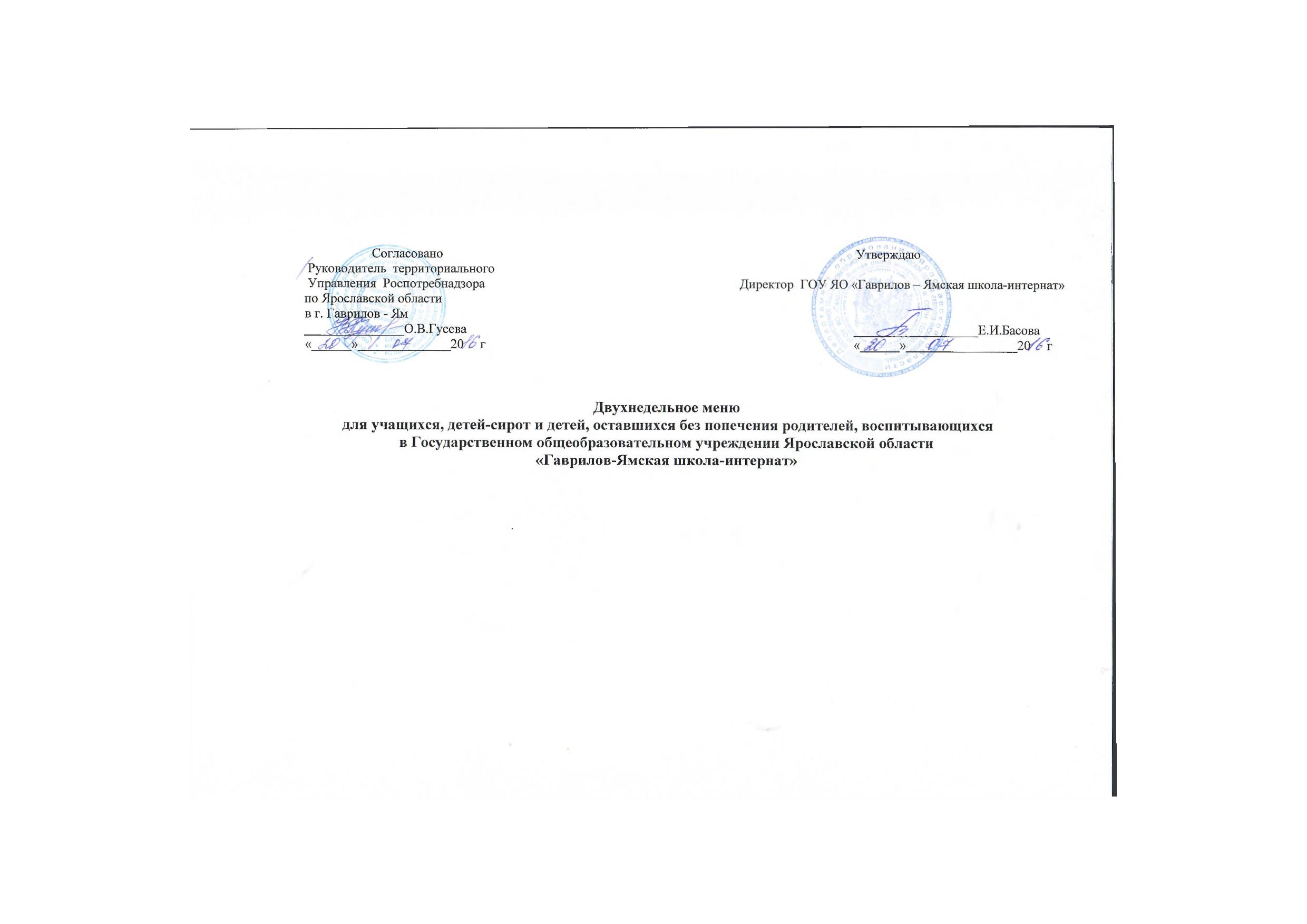 Семидневное меню блюд (1 неделя)(для детей возраста 7-11 лет)Семидневное меню блюд (1 неделя)(для детей возраста 7-11 лет)Семидневное меню блюд (1 неделя)(для детей возраста 7-11 лет)Семидневное меню блюд (1 неделя)(для детей возраста 7-11 лет)Семидневное меню блюд (1 неделя)(для детей возраста 7-11 лет)Семидневное меню блюд (1 неделя)(для детей возраста 7-11 лет)Семидневное меню блюд (1 неделя)(для детей возраста 7-11 лет)Семидневное меню блюд (1 неделя)(для детей возраста 7-11 лет)Семидневное меню блюд (1 неделя)(для детей возраста 7-11 лет)Семидневное меню блюд (1 неделя)(для детей возраста 7-11 лет)Семидневное меню блюд (1 неделя)(для детей возраста 7-11 лет)Семидневное меню блюд (1 неделя)(для детей возраста 7-11 лет)Семидневное меню блюд (1 неделя)(для детей возраста 7-11 лет)Семидневное меню блюд (1 неделя)(для детей возраста 7-11 лет)Семидневное меню блюд (1 неделя)(для детей возраста 7-11 лет)Семидневное меню блюд (1 неделя)(для детей возраста 7-11 лет)Семидневное меню блюд (1 неделя)(для детей возраста 7-11 лет)Семидневное меню блюд (1 неделя)(для детей возраста 7-11 лет)Семидневное меню блюд (1 неделя)(для детей возраста 7-11 лет)Семидневное меню блюд (1 неделя)(для детей возраста 7-11 лет)Семидневное меню блюд (1 неделя)(для детей возраста 7-11 лет)Семидневное меню блюд (1 неделя)(для детей возраста 7-11 лет)Семидневное меню блюд (1 неделя)(для детей возраста 7-11 лет)Семидневное меню блюд (1 неделя)(для детей возраста 7-11 лет)Семидневное меню блюд (1 неделя)(для детей возраста 7-11 лет)Семидневное меню блюд (1 неделя)(для детей возраста 7-11 лет)Семидневное меню блюд (1 неделя)(для детей возраста 7-11 лет)Семидневное меню блюд (1 неделя)(для детей возраста 7-11 лет)Семидневное меню блюд (1 неделя)(для детей возраста 7-11 лет)Семидневное меню блюд (1 неделя)(для детей возраста 7-11 лет)Семидневное меню блюд (1 неделя)(для детей возраста 7-11 лет)Семидневное меню блюд (1 неделя)(для детей возраста 7-11 лет)Семидневное меню блюд (1 неделя)(для детей возраста 7-11 лет)Семидневное меню блюд (1 неделя)(для детей возраста 7-11 лет)Семидневное меню блюд (1 неделя)(для детей возраста 7-11 лет)Семидневное меню блюд (1 неделя)(для детей возраста 7-11 лет)Семидневное меню блюд (1 неделя)(для детей возраста 7-11 лет)Семидневное меню блюд (1 неделя)(для детей возраста 7-11 лет)Семидневное меню блюд (1 неделя)(для детей возраста 7-11 лет)Семидневное меню блюд (1 неделя)(для детей возраста 7-11 лет)Семидневное меню блюд (1 неделя)(для детей возраста 7-11 лет)Семидневное меню блюд (1 неделя)(для детей возраста 7-11 лет)Семидневное меню блюд (1 неделя)(для детей возраста 7-11 лет)Семидневное меню блюд (1 неделя)(для детей возраста 7-11 лет)Семидневное меню блюд (1 неделя)(для детей возраста 7-11 лет)Вид приема пищиВид приема пищиВид приема пищиБлюдоБлюдоБлюдоБлюдоБлюдоБлюдоБлюдоБлюдоБлюдоБлюдоБлюдоБлюдоБлюдоБлюдоБлюдоБлюдоБлюдоБлюдоБлюдоБлюдоБлюдоБлюдоБлюдоБлюдоБлюдоБлюдоБлюдоБлюдоБлюдоБлюдоБлюдоБлюдоБлюдоБлюдоБлюдоБлюдоБлюдоБлюдоБлюдоБлюдоБлюдоБлюдоБлюдоБлюдоБлюдоБлюдоБлюдоБлюдоБлюдоБлюдоБлюдоБлюдоБлюдоБлюдоБлюдоБлюдоБлюдоБлюдоБлюдоБлюдоБлюдоБлюдоБлюдоБлюдоБлюдоБлюдоБлюдоВид приема пищиВид приема пищиВид приема пищиПонедельникПонедельникПонедельникПонедельникПонедельникПонедельникПонедельникПонедельникПонедельникПонедельникПонедельникПонедельникВторникВторникВторникВторникВторникВторникВторникВторникВторникВторникВторникВторникВторникСредаСредаСредаСредаСредаСредаСредаСредаСредаСредаСредаСредаЧетвергЧетвергЧетвергЧетвергЧетвергЧетвергЧетвергЧетвергЧетвергЧетвергПятницаПятницаПятницаПятницаПятницаПятницаПятницаПятницаСубботаСубботаСубботаСубботаСубботаСубботаВоскресеньеВоскресеньеВоскресеньеВоскресеньеВоскресеньеВоскресеньезавтракзавтракзавтракСыр порционно 25 гСыр порционно 25 гСыр порционно 25 гСыр порционно 25 гСыр порционно 25 гСыр порционно 25 гСыр порционно 25 гСыр порционно 25 гСыр порционно 25 гСыр порционно 25 гСыр порционно 25 гСыр порционно 25 гМасло сливочное порционно 10 гМасло сливочное порционно 10 гМасло сливочное порционно 10 гМасло сливочное порционно 10 гМасло сливочное порционно 10 гМасло сливочное порционно 10 гМасло сливочное порционно 10 гМасло сливочное порционно 10 гМасло сливочное порционно 10 гМасло сливочное порционно 10 гМасло сливочное порционно 10 гМасло сливочное порционно 10 гМасло сливочное порционно 10 гхлеб пшеничный 60г 7-11хлеб пшеничный 60г 7-11хлеб пшеничный 60г 7-11хлеб пшеничный 60г 7-11хлеб пшеничный 60г 7-11хлеб пшеничный 60г 7-11хлеб пшеничный 60г 7-11хлеб пшеничный 60г 7-11хлеб пшеничный 60г 7-11хлеб пшеничный 60г 7-11хлеб пшеничный 60г 7-11хлеб пшеничный 60г 7-11Масло сливочное порционно 10 гМасло сливочное порционно 10 гМасло сливочное порционно 10 гМасло сливочное порционно 10 гМасло сливочное порционно 10 гМасло сливочное порционно 10 гМасло сливочное порционно 10 гМасло сливочное порционно 10 гМасло сливочное порционно 10 гМасло сливочное порционно 10 гхлеб пшеничный 60г 7-11хлеб пшеничный 60г 7-11хлеб пшеничный 60г 7-11хлеб пшеничный 60г 7-11хлеб пшеничный 60г 7-11хлеб пшеничный 60г 7-11хлеб пшеничный 60г 7-11хлеб пшеничный 60г 7-11Масло сливочное порционно 10 гМасло сливочное порционно 10 гМасло сливочное порционно 10 гМасло сливочное порционно 10 гМасло сливочное порционно 10 гМасло сливочное порционно 10 гхлеб пшеничный 30г 7-11хлеб пшеничный 30г 7-11хлеб пшеничный 30г 7-11хлеб пшеничный 30г 7-11хлеб пшеничный 30г 7-11хлеб пшеничный 30г 7-11молоко кипяченоемолоко кипяченоемолоко кипяченоемолоко кипяченоемолоко кипяченоемолоко кипяченоемолоко кипяченоемолоко кипяченоемолоко кипяченоемолоко кипяченоемолоко кипяченоемолоко кипяченоеКофейный напитокКофейный напитокКофейный напитокКофейный напитокКофейный напитокКофейный напитокКофейный напитокКофейный напитокКофейный напитокКофейный напитокКофейный напитокКофейный напитокКофейный напитокМасло сливочное порционно 10 гМасло сливочное порционно 10 гМасло сливочное порционно 10 гМасло сливочное порционно 10 гМасло сливочное порционно 10 гМасло сливочное порционно 10 гМасло сливочное порционно 10 гМасло сливочное порционно 10 гМасло сливочное порционно 10 гМасло сливочное порционно 10 гМасло сливочное порционно 10 гМасло сливочное порционно 10 гСоус сметанный 50 гСоус сметанный 50 гСоус сметанный 50 гСоус сметанный 50 гСоус сметанный 50 гСоус сметанный 50 гСоус сметанный 50 гСоус сметанный 50 гСоус сметанный 50 гСоус сметанный 50 гМасло сливочное порционно 10 гМасло сливочное порционно 10 гМасло сливочное порционно 10 гМасло сливочное порционно 10 гМасло сливочное порционно 10 гМасло сливочное порционно 10 гМасло сливочное порционно 10 гМасло сливочное порционно 10 гпеченье в ассортиментепеченье в ассортиментепеченье в ассортиментепеченье в ассортиментепеченье в ассортиментепеченье в ассортиментемолоко кипяченоемолоко кипяченоемолоко кипяченоемолоко кипяченоемолоко кипяченоемолоко кипяченоеМасло сливочное порционно 10 гМасло сливочное порционно 10 гМасло сливочное порционно 10 гМасло сливочное порционно 10 гМасло сливочное порционно 10 гМасло сливочное порционно 10 гМасло сливочное порционно 10 гМасло сливочное порционно 10 гМасло сливочное порционно 10 гМасло сливочное порционно 10 гМасло сливочное порционно 10 гМасло сливочное порционно 10 гхлеб пшеничный 60г 7-11хлеб пшеничный 60г 7-11хлеб пшеничный 60г 7-11хлеб пшеничный 60г 7-11хлеб пшеничный 60г 7-11хлеб пшеничный 60г 7-11хлеб пшеничный 60г 7-11хлеб пшеничный 60г 7-11хлеб пшеничный 60г 7-11хлеб пшеничный 60г 7-11хлеб пшеничный 60г 7-11хлеб пшеничный 60г 7-11хлеб пшеничный 60г 7-11Сыр порционно 25 гСыр порционно 25 гСыр порционно 25 гСыр порционно 25 гСыр порционно 25 гСыр порционно 25 гСыр порционно 25 гСыр порционно 25 гСыр порционно 25 гСыр порционно 25 гСыр порционно 25 гСыр порционно 25 гчай с сахаромчай с сахаромчай с сахаромчай с сахаромчай с сахаромчай с сахаромчай с сахаромчай с сахаромчай с сахаромчай с сахаромколбаса п/к порционно 35 гколбаса п/к порционно 35 гколбаса п/к порционно 35 гколбаса п/к порционно 35 гколбаса п/к порционно 35 гколбаса п/к порционно 35 гколбаса п/к порционно 35 гколбаса п/к порционно 35 гКофейный напитокКофейный напитокКофейный напитокКофейный напитокКофейный напитокКофейный напитокМасло сливочное порционно 10 гМасло сливочное порционно 10 гМасло сливочное порционно 10 гМасло сливочное порционно 10 гМасло сливочное порционно 10 гМасло сливочное порционно 10 гкаша пшеничная молочная жидкая 205 гкаша пшеничная молочная жидкая 205 гкаша пшеничная молочная жидкая 205 гкаша пшеничная молочная жидкая 205 гкаша пшеничная молочная жидкая 205 гкаша пшеничная молочная жидкая 205 гкаша пшеничная молочная жидкая 205 гкаша пшеничная молочная жидкая 205 гкаша пшеничная молочная жидкая 205 гкаша пшеничная молочная жидкая 205 гкаша пшеничная молочная жидкая 205 гкаша пшеничная молочная жидкая 205 гСыр порционно 25 гСыр порционно 25 гСыр порционно 25 гСыр порционно 25 гСыр порционно 25 гСыр порционно 25 гСыр порционно 25 гСыр порционно 25 гСыр порционно 25 гСыр порционно 25 гСыр порционно 25 гСыр порционно 25 гСыр порционно 25 гКакао с молокомКакао с молокомКакао с молокомКакао с молокомКакао с молокомКакао с молокомКакао с молокомКакао с молокомКакао с молокомКакао с молокомКакао с молокомКакао с молокомПудинг из творога запеченый 300 гПудинг из творога запеченый 300 гПудинг из творога запеченый 300 гПудинг из творога запеченый 300 гПудинг из творога запеченый 300 гПудинг из творога запеченый 300 гПудинг из творога запеченый 300 гПудинг из творога запеченый 300 гПудинг из творога запеченый 300 гПудинг из творога запеченый 300 гпеченье в ассортиментепеченье в ассортиментепеченье в ассортиментепеченье в ассортиментепеченье в ассортиментепеченье в ассортиментепеченье в ассортиментепеченье в ассортиментеяйцо вареноеяйцо вареноеяйцо вареноеяйцо вареноеяйцо вареноеяйцо вареноекаша пшеничная молочная жидкая 205 гкаша пшеничная молочная жидкая 205 гкаша пшеничная молочная жидкая 205 гкаша пшеничная молочная жидкая 205 гкаша пшеничная молочная жидкая 205 гкаша пшеничная молочная жидкая 205 гхлеб пшеничный 60г 7-11хлеб пшеничный 60г 7-11хлеб пшеничный 60г 7-11хлеб пшеничный 60г 7-11хлеб пшеничный 60г 7-11хлеб пшеничный 60г 7-11хлеб пшеничный 60г 7-11хлеб пшеничный 60г 7-11хлеб пшеничный 60г 7-11хлеб пшеничный 60г 7-11хлеб пшеничный 60г 7-11хлеб пшеничный 60г 7-11каша Дружба молочная жидкая 205 г (рис+пшено)каша Дружба молочная жидкая 205 г (рис+пшено)каша Дружба молочная жидкая 205 г (рис+пшено)каша Дружба молочная жидкая 205 г (рис+пшено)каша Дружба молочная жидкая 205 г (рис+пшено)каша Дружба молочная жидкая 205 г (рис+пшено)каша Дружба молочная жидкая 205 г (рис+пшено)каша Дружба молочная жидкая 205 г (рис+пшено)каша Дружба молочная жидкая 205 г (рис+пшено)каша Дружба молочная жидкая 205 г (рис+пшено)каша Дружба молочная жидкая 205 г (рис+пшено)каша Дружба молочная жидкая 205 г (рис+пшено)каша Дружба молочная жидкая 205 г (рис+пшено)Каша манная молочная жидкая 205 гКаша манная молочная жидкая 205 гКаша манная молочная жидкая 205 гКаша манная молочная жидкая 205 гКаша манная молочная жидкая 205 гКаша манная молочная жидкая 205 гКаша манная молочная жидкая 205 гКаша манная молочная жидкая 205 гКаша манная молочная жидкая 205 гКаша манная молочная жидкая 205 гКаша манная молочная жидкая 205 гКаша манная молочная жидкая 205 гколбаса п/копчёная порционноколбаса п/копчёная порционноколбаса п/копчёная порционноколбаса п/копчёная порционноколбаса п/копчёная порционноколбаса п/копчёная порционноколбаса п/копчёная порционноколбаса п/копчёная порционноколбаса п/копчёная порционноколбаса п/копчёная порционноСуп молочный с крупой 250 гСуп молочный с крупой 250 гСуп молочный с крупой 250 гСуп молочный с крупой 250 гСуп молочный с крупой 250 гСуп молочный с крупой 250 гСуп молочный с крупой 250 гСуп молочный с крупой 250 гхлеб пшеничный 60г 7-11хлеб пшеничный 60г 7-11хлеб пшеничный 60г 7-11хлеб пшеничный 60г 7-11хлеб пшеничный 60г 7-11хлеб пшеничный 60г 7-11печенье в ассортиментепеченье в ассортиментепеченье в ассортиментепеченье в ассортиментепеченье в ассортиментепеченье в ассортиментехлеб пшеничный 60г 7-11хлеб пшеничный 60г 7-11хлеб пшеничный 60г 7-11хлеб пшеничный 60г 7-11хлеб пшеничный 60г 7-11хлеб пшеничный 60г 7-11хлеб пшеничный 60г 7-11хлеб пшеничный 60г 7-11хлеб пшеничный 60г 7-11хлеб пшеничный 60г 7-11Какао с молокомКакао с молокомКакао с молокомКакао с молокомКакао с молокомКакао с молокомКакао с молокомКакао с молокомкаша из овсяных хлопьев "Геркулес" молочная жидкая 205 гкаша из овсяных хлопьев "Геркулес" молочная жидкая 205 гкаша из овсяных хлопьев "Геркулес" молочная жидкая 205 гкаша из овсяных хлопьев "Геркулес" молочная жидкая 205 гкаша из овсяных хлопьев "Геркулес" молочная жидкая 205 гкаша из овсяных хлопьев "Геркулес" молочная жидкая 205 гяйцо вареноеяйцо вареноеяйцо вареноеяйцо вареноеяйцо вареноеяйцо вареноезавтрак второйзавтрак второйзавтрак второйнапиток из фруктового соканапиток из фруктового соканапиток из фруктового соканапиток из фруктового соканапиток из фруктового соканапиток из фруктового соканапиток из фруктового соканапиток из фруктового соканапиток из фруктового соканапиток из фруктового соканапиток из фруктового соканапиток из фруктового сокасоксоксоксоксоксоксоксоксоксоксоксоксокнапиток из фруктового соканапиток из фруктового соканапиток из фруктового соканапиток из фруктового соканапиток из фруктового соканапиток из фруктового соканапиток из фруктового соканапиток из фруктового соканапиток из фруктового соканапиток из фруктового соканапиток из фруктового соканапиток из фруктового сокасоксоксоксоксоксоксоксоксоксоксоксоксоксоксоксоксоксоксоксоксоксоксоксоксоксоксоксоксоксокфрукты свежиефрукты свежиефрукты свежиефрукты свежиефрукты свежиефрукты свежиефрукты свежиефрукты свежиефрукты свежиефрукты свежиефрукты свежиефрукты свежиефрукты свежиефрукты свежиефрукты свежиефрукты свежиефрукты свежиефрукты свежиефрукты свежиефрукты свежиефрукты свежиефрукты свежиефрукты свежиефрукты свежиефрукты свежиефрукты свежиефрукты свежиефрукты свежиефрукты свежиефрукты свежиефрукты свежиефрукты свежиефрукты свежиефрукты свежиефрукты свежиефрукты свежиефрукты свежиефрукты свежиефрукты свежиефрукты свежиефрукты свежиефрукты свежиефрукты свежиефрукты свежиефрукты свежиефрукты свежиефрукты свежиефрукты свежиефрукты свежиефрукты свежиефрукты свежиефрукты свежиефрукты свежиефрукты свежиефрукты свежиефрукты свежиефрукты свежиефрукты свежиефрукты свежиефрукты свежиефрукты свежиефрукты свежиефрукты свежиефрукты свежиефрукты свежиефрукты свежиефрукты свежиеобедобедобедхлеб пшеничный 70г 7-11хлеб пшеничный 70г 7-11хлеб пшеничный 70г 7-11хлеб пшеничный 70г 7-11хлеб пшеничный 70г 7-11хлеб пшеничный 70г 7-11хлеб пшеничный 70г 7-11хлеб пшеничный 70г 7-11хлеб пшеничный 70г 7-11хлеб пшеничный 70г 7-11хлеб пшеничный 70г 7-11хлеб пшеничный 70г 7-11Суп картофельный с бобовыми и птицей 300 гСуп картофельный с бобовыми и птицей 300 гСуп картофельный с бобовыми и птицей 300 гСуп картофельный с бобовыми и птицей 300 гСуп картофельный с бобовыми и птицей 300 гСуп картофельный с бобовыми и птицей 300 гСуп картофельный с бобовыми и птицей 300 гСуп картофельный с бобовыми и птицей 300 гСуп картофельный с бобовыми и птицей 300 гСуп картофельный с бобовыми и птицей 300 гСуп картофельный с бобовыми и птицей 300 гСуп картофельный с бобовыми и птицей 300 гСуп картофельный с бобовыми и птицей 300 гсуп картофельный с рыбными консервами 300гсуп картофельный с рыбными консервами 300гсуп картофельный с рыбными консервами 300гсуп картофельный с рыбными консервами 300гсуп картофельный с рыбными консервами 300гсуп картофельный с рыбными консервами 300гсуп картофельный с рыбными консервами 300гсуп картофельный с рыбными консервами 300гсуп картофельный с рыбными консервами 300гсуп картофельный с рыбными консервами 300гсуп картофельный с рыбными консервами 300гсуп картофельный с рыбными консервами 300гЩи из свежей капусты 320 гЩи из свежей капусты 320 гЩи из свежей капусты 320 гЩи из свежей капусты 320 гЩи из свежей капусты 320 гЩи из свежей капусты 320 гЩи из свежей капусты 320 гЩи из свежей капусты 320 гЩи из свежей капусты 320 гЩи из свежей капусты 320 гсуп картофельный с мясными фрикадельками 325 гсуп картофельный с мясными фрикадельками 325 гсуп картофельный с мясными фрикадельками 325 гсуп картофельный с мясными фрикадельками 325 гсуп картофельный с мясными фрикадельками 325 гсуп картофельный с мясными фрикадельками 325 гсуп картофельный с мясными фрикадельками 325 гсуп картофельный с мясными фрикадельками 325 гШницель рыбный 120 гШницель рыбный 120 гШницель рыбный 120 гШницель рыбный 120 гШницель рыбный 120 гШницель рыбный 120 гхлеб пшеничный 70г 7-11хлеб пшеничный 70г 7-11хлеб пшеничный 70г 7-11хлеб пшеничный 70г 7-11хлеб пшеничный 70г 7-11хлеб пшеничный 70г 7-11хлеб ржаной 50г 7-11хлеб ржаной 50г 7-11хлеб ржаной 50г 7-11хлеб ржаной 50г 7-11хлеб ржаной 50г 7-11хлеб ржаной 50г 7-11хлеб ржаной 50г 7-11хлеб ржаной 50г 7-11хлеб ржаной 50г 7-11хлеб ржаной 50г 7-11хлеб ржаной 50г 7-11хлеб ржаной 50г 7-11хлеб пшеничный 70г 7-11хлеб пшеничный 70г 7-11хлеб пшеничный 70г 7-11хлеб пшеничный 70г 7-11хлеб пшеничный 70г 7-11хлеб пшеничный 70г 7-11хлеб пшеничный 70г 7-11хлеб пшеничный 70г 7-11хлеб пшеничный 70г 7-11хлеб пшеничный 70г 7-11хлеб пшеничный 70г 7-11хлеб пшеничный 70г 7-11хлеб пшеничный 70г 7-11чеснок порционныйчеснок порционныйчеснок порционныйчеснок порционныйчеснок порционныйчеснок порционныйчеснок порционныйчеснок порционныйчеснок порционныйчеснок порционныйчеснок порционныйчеснок порционныйхлеб ржаной 50г 7-11хлеб ржаной 50г 7-11хлеб ржаной 50г 7-11хлеб ржаной 50г 7-11хлеб ржаной 50г 7-11хлеб ржаной 50г 7-11хлеб ржаной 50г 7-11хлеб ржаной 50г 7-11хлеб ржаной 50г 7-11хлеб ржаной 50г 7-11хлеб пшеничный 70г 7-11хлеб пшеничный 70г 7-11хлеб пшеничный 70г 7-11хлеб пшеничный 70г 7-11хлеб пшеничный 70г 7-11хлеб пшеничный 70г 7-11хлеб пшеничный 70г 7-11хлеб пшеничный 70г 7-11Суп картофельный с яйцом, с мясом 320 гСуп картофельный с яйцом, с мясом 320 гСуп картофельный с яйцом, с мясом 320 гСуп картофельный с яйцом, с мясом 320 гСуп картофельный с яйцом, с мясом 320 гСуп картофельный с яйцом, с мясом 320 гхлеб ржаной 50г 7-11хлеб ржаной 50г 7-11хлеб ржаной 50г 7-11хлеб ржаной 50г 7-11хлеб ржаной 50г 7-11хлеб ржаной 50г 7-11Компот из смеси сухофруктовКомпот из смеси сухофруктовКомпот из смеси сухофруктовКомпот из смеси сухофруктовКомпот из смеси сухофруктовКомпот из смеси сухофруктовКомпот из смеси сухофруктовКомпот из смеси сухофруктовКомпот из смеси сухофруктовКомпот из смеси сухофруктовКомпот из смеси сухофруктовКомпот из смеси сухофруктовхлеб ржаной 50г 7-11хлеб ржаной 50г 7-11хлеб ржаной 50г 7-11хлеб ржаной 50г 7-11хлеб ржаной 50г 7-11хлеб ржаной 50г 7-11хлеб ржаной 50г 7-11хлеб ржаной 50г 7-11хлеб ржаной 50г 7-11хлеб ржаной 50г 7-11хлеб ржаной 50г 7-11хлеб ржаной 50г 7-11хлеб ржаной 50г 7-11хлеб пшеничный 70г 7-11хлеб пшеничный 70г 7-11хлеб пшеничный 70г 7-11хлеб пшеничный 70г 7-11хлеб пшеничный 70г 7-11хлеб пшеничный 70г 7-11хлеб пшеничный 70г 7-11хлеб пшеничный 70г 7-11хлеб пшеничный 70г 7-11хлеб пшеничный 70г 7-11хлеб пшеничный 70г 7-11хлеб пшеничный 70г 7-11хлеб пшеничный 70г 7-11хлеб пшеничный 70г 7-11хлеб пшеничный 70г 7-11хлеб пшеничный 70г 7-11хлеб пшеничный 70г 7-11хлеб пшеничный 70г 7-11хлеб пшеничный 70г 7-11хлеб пшеничный 70г 7-11хлеб пшеничный 70г 7-11хлеб пшеничный 70г 7-11чеснок порционныйчеснок порционныйчеснок порционныйчеснок порционныйчеснок порционныйчеснок порционныйчеснок порционныйчеснок порционныйхлеб пшеничный 70г 7-11хлеб пшеничный 70г 7-11хлеб пшеничный 70г 7-11хлеб пшеничный 70г 7-11хлеб пшеничный 70г 7-11хлеб пшеничный 70г 7-11Компот из смеси сухофруктовКомпот из смеси сухофруктовКомпот из смеси сухофруктовКомпот из смеси сухофруктовКомпот из смеси сухофруктовКомпот из смеси сухофруктовсметана 10 гсметана 10 гсметана 10 гсметана 10 гсметана 10 гсметана 10 гсметана 10 гсметана 10 гсметана 10 гсметана 10 гсметана 10 гсметана 10 гКотлета рубленая из птицы 70 гКотлета рубленая из птицы 70 гКотлета рубленая из птицы 70 гКотлета рубленая из птицы 70 гКотлета рубленая из птицы 70 гКотлета рубленая из птицы 70 гКотлета рубленая из птицы 70 гКотлета рубленая из птицы 70 гКотлета рубленая из птицы 70 гКотлета рубленая из птицы 70 гКотлета рубленая из птицы 70 гКотлета рубленая из птицы 70 гКотлета рубленая из птицы 70 гхлеб ржаной 50г 7-11хлеб ржаной 50г 7-11хлеб ржаной 50г 7-11хлеб ржаной 50г 7-11хлеб ржаной 50г 7-11хлеб ржаной 50г 7-11хлеб ржаной 50г 7-11хлеб ржаной 50г 7-11хлеб ржаной 50г 7-11хлеб ржаной 50г 7-11хлеб ржаной 50г 7-11хлеб ржаной 50г 7-11Компот из смеси сухофруктовКомпот из смеси сухофруктовКомпот из смеси сухофруктовКомпот из смеси сухофруктовКомпот из смеси сухофруктовКомпот из смеси сухофруктовКомпот из смеси сухофруктовКомпот из смеси сухофруктовКомпот из смеси сухофруктовКомпот из смеси сухофруктовхлеб ржаной 50г 7-11хлеб ржаной 50г 7-11хлеб ржаной 50г 7-11хлеб ржаной 50г 7-11хлеб ржаной 50г 7-11хлеб ржаной 50г 7-11хлеб ржаной 50г 7-11хлеб ржаной 50г 7-11печенье в ассортиментепеченье в ассортиментепеченье в ассортиментепеченье в ассортиментепеченье в ассортиментепеченье в ассортиментеМясо тушеное 50/75 гМясо тушеное 50/75 гМясо тушеное 50/75 гМясо тушеное 50/75 гМясо тушеное 50/75 гМясо тушеное 50/75 гБорщ московский 300 гБорщ московский 300 гБорщ московский 300 гБорщ московский 300 гБорщ московский 300 гБорщ московский 300 гБорщ московский 300 гБорщ московский 300 гБорщ московский 300 гБорщ московский 300 гБорщ московский 300 гБорщ московский 300 гкомпот из свежих плодовкомпот из свежих плодовкомпот из свежих плодовкомпот из свежих плодовкомпот из свежих плодовкомпот из свежих плодовкомпот из свежих плодовкомпот из свежих плодовкомпот из свежих плодовкомпот из свежих плодовкомпот из свежих плодовкомпот из свежих плодовкомпот из свежих плодовКисель из концентратаКисель из концентратаКисель из концентратаКисель из концентратаКисель из концентратаКисель из концентратаКисель из концентратаКисель из концентратаКисель из концентратаКисель из концентратаКисель из концентратаКисель из концентратаогурцы соленые 50 гогурцы соленые 50 гогурцы соленые 50 гогурцы соленые 50 гогурцы соленые 50 гогурцы соленые 50 гогурцы соленые 50 гогурцы соленые 50 гогурцы соленые 50 гогурцы соленые 50 гсалат из свёклы 80 гсалат из свёклы 80 гсалат из свёклы 80 гсалат из свёклы 80 гсалат из свёклы 80 гсалат из свёклы 80 гсалат из свёклы 80 гсалат из свёклы 80 гхлеб ржаной 50г 7-11хлеб ржаной 50г 7-11хлеб ржаной 50г 7-11хлеб ржаной 50г 7-11хлеб ржаной 50г 7-11хлеб ржаной 50г 7-11Капуста тушеная 250 гКапуста тушеная 250 гКапуста тушеная 250 гКапуста тушеная 250 гКапуста тушеная 250 гКапуста тушеная 250 гикра морковная 50 гикра морковная 50 гикра морковная 50 гикра морковная 50 гикра морковная 50 гикра морковная 50 гикра морковная 50 гикра морковная 50 гикра морковная 50 гикра морковная 50 гикра морковная 50 гикра морковная 50 гКартофельное пюре 180 гКартофельное пюре 180 гКартофельное пюре 180 гКартофельное пюре 180 гКартофельное пюре 180 гКартофельное пюре 180 гКартофельное пюре 180 гКартофельное пюре 180 гКартофельное пюре 180 гКартофельное пюре 180 гКартофельное пюре 180 гКартофельное пюре 180 гКартофельное пюре 180 гикра морковная 50 гикра морковная 50 гикра морковная 50 гикра морковная 50 гикра морковная 50 гикра морковная 50 гикра морковная 50 гикра морковная 50 гикра морковная 50 гикра морковная 50 гикра морковная 50 гикра морковная 50 гсметана 10 гсметана 10 гсметана 10 гсметана 10 гсметана 10 гсметана 10 гсметана 10 гсметана 10 гсметана 10 гсметана 10 гКомпот из смеси сухофруктовКомпот из смеси сухофруктовКомпот из смеси сухофруктовКомпот из смеси сухофруктовКомпот из смеси сухофруктовКомпот из смеси сухофруктовКомпот из смеси сухофруктовКомпот из смеси сухофруктовКомпот из смеси сухофруктовКомпот из смеси сухофруктовКомпот из смеси сухофруктовКомпот из смеси сухофруктовКомпот из смеси сухофруктовКомпот из смеси сухофруктовсметана 10 гсметана 10 гсметана 10 гсметана 10 гсметана 10 гсметана 10 гЖаркое по-домашнему 300гЖаркое по-домашнему 300гЖаркое по-домашнему 300гЖаркое по-домашнему 300гЖаркое по-домашнему 300гЖаркое по-домашнему 300гЖаркое по-домашнему 300гЖаркое по-домашнему 300гЖаркое по-домашнему 300гЖаркое по-домашнему 300гЖаркое по-домашнему 300гЖаркое по-домашнему 300гсалат из свежих помидор 80гсалат из свежих помидор 80гсалат из свежих помидор 80гсалат из свежих помидор 80гсалат из свежих помидор 80гсалат из свежих помидор 80гсалат из свежих помидор 80гсалат из свежих помидор 80гсалат из свежих помидор 80гсалат из свежих помидор 80гсалат из свежих помидор 80гсалат из свежих помидор 80гсалат из свежих помидор 80грагу овощное 200грагу овощное 200грагу овощное 200грагу овощное 200грагу овощное 200грагу овощное 200грагу овощное 200грагу овощное 200грагу овощное 200грагу овощное 200грагу овощное 200грагу овощное 200гзапеканка картофельная с мясом 248 гзапеканка картофельная с мясом 248 гзапеканка картофельная с мясом 248 гзапеканка картофельная с мясом 248 гзапеканка картофельная с мясом 248 гзапеканка картофельная с мясом 248 гзапеканка картофельная с мясом 248 гзапеканка картофельная с мясом 248 гзапеканка картофельная с мясом 248 гзапеканка картофельная с мясом 248 гпеченье в ассортиментепеченье в ассортиментепеченье в ассортиментепеченье в ассортиментепеченье в ассортиментепеченье в ассортиментепеченье в ассортиментепеченье в ассортиментерагу овощное 200грагу овощное 200грагу овощное 200грагу овощное 200грагу овощное 200грагу овощное 200гСуп крестьянский с мясом 325 гСуп крестьянский с мясом 325 гСуп крестьянский с мясом 325 гСуп крестьянский с мясом 325 гСуп крестьянский с мясом 325 гСуп крестьянский с мясом 325 гбиточки рубленые из птицы 70 гбиточки рубленые из птицы 70 гбиточки рубленые из птицы 70 гбиточки рубленые из птицы 70 гбиточки рубленые из птицы 70 гбиточки рубленые из птицы 70 гбиточки рубленые из птицы 70 гбиточки рубленые из птицы 70 гбиточки рубленые из птицы 70 гбиточки рубленые из птицы 70 гбиточки рубленые из птицы 70 гбиточки рубленые из птицы 70 грагу из овощей с мясом 300 грагу из овощей с мясом 300 грагу из овощей с мясом 300 грагу из овощей с мясом 300 грагу из овощей с мясом 300 грагу из овощей с мясом 300 грагу из овощей с мясом 300 грагу из овощей с мясом 300 гИкра свекольная 50 гИкра свекольная 50 гИкра свекольная 50 гИкра свекольная 50 гИкра свекольная 50 гИкра свекольная 50 гполдникполдникполдниккисломолочные напиткикисломолочные напиткикисломолочные напиткикисломолочные напиткикисломолочные напиткикисломолочные напиткикисломолочные напиткикисломолочные напиткикисломолочные напиткикисломолочные напиткикисломолочные напиткикисломолочные напиткимолоко сгущеное молоко сгущеное молоко сгущеное молоко сгущеное молоко сгущеное молоко сгущеное молоко сгущеное молоко сгущеное молоко сгущеное молоко сгущеное молоко сгущеное молоко сгущеное молоко сгущеное чай с сахаромчай с сахаромчай с сахаромчай с сахаромчай с сахаромчай с сахаромчай с сахаромчай с сахаромчай с сахаромчай с сахаромчай с сахаромчай с сахаромВатрушка 75 гВатрушка 75 гВатрушка 75 гВатрушка 75 гВатрушка 75 гВатрушка 75 гВатрушка 75 гВатрушка 75 гВатрушка 75 гВатрушка 75 гповило, джем 25гповило, джем 25гповило, джем 25гповило, джем 25гповило, джем 25гповило, джем 25гповило, джем 25гповило, джем 25гмолоко кипяченоемолоко кипяченоемолоко кипяченоемолоко кипяченоемолоко кипяченоемолоко кипяченоехлеб пшеничный 30г 7-11хлеб пшеничный 30г 7-11хлеб пшеничный 30г 7-11хлеб пшеничный 30г 7-11хлеб пшеничный 30г 7-11хлеб пшеничный 30г 7-11булочка домашняя 100 гбулочка домашняя 100 гбулочка домашняя 100 гбулочка домашняя 100 гбулочка домашняя 100 гбулочка домашняя 100 гбулочка домашняя 100 гбулочка домашняя 100 гбулочка домашняя 100 гбулочка домашняя 100 гбулочка домашняя 100 гбулочка домашняя 100 гПудинг из творога запеченый 200 гПудинг из творога запеченый 200 гПудинг из творога запеченый 200 гПудинг из творога запеченый 200 гПудинг из творога запеченый 200 гПудинг из творога запеченый 200 гПудинг из творога запеченый 200 гПудинг из творога запеченый 200 гПудинг из творога запеченый 200 гПудинг из творога запеченый 200 гПудинг из творога запеченый 200 гПудинг из творога запеченый 200 гПудинг из творога запеченый 200 гпеченье в ассортиментепеченье в ассортиментепеченье в ассортиментепеченье в ассортиментепеченье в ассортиментепеченье в ассортиментепеченье в ассортиментепеченье в ассортиментепеченье в ассортиментепеченье в ассортиментепеченье в ассортиментепеченье в ассортиментекисломолочные напиткикисломолочные напиткикисломолочные напиткикисломолочные напиткикисломолочные напиткикисломолочные напиткикисломолочные напиткикисломолочные напиткикисломолочные напиткикисломолочные напиткияблоки печеные 100 гяблоки печеные 100 гяблоки печеные 100 гяблоки печеные 100 гяблоки печеные 100 гяблоки печеные 100 гяблоки печеные 100 гяблоки печеные 100 гтесто дрожжевое для пирожков 100 гтесто дрожжевое для пирожков 100 гтесто дрожжевое для пирожков 100 гтесто дрожжевое для пирожков 100 гтесто дрожжевое для пирожков 100 гтесто дрожжевое для пирожков 100 гомлет натуральный 105/5омлет натуральный 105/5омлет натуральный 105/5омлет натуральный 105/5омлет натуральный 105/5омлет натуральный 105/5чай с сахаромчай с сахаромчай с сахаромчай с сахаромчай с сахаромчай с сахаромчай с сахаромчай с сахаромчай с сахаромчай с сахаромчай с сахаромчай с сахаромчай с сахаромсалат из моркови 150гсалат из моркови 150гсалат из моркови 150гсалат из моркови 150гсалат из моркови 150гсалат из моркови 150гсалат из моркови 150гсалат из моркови 150гсалат из моркови 150гсалат из моркови 150гсалат из моркови 150гсалат из моркови 150гчай с сахаромчай с сахаромчай с сахаромчай с сахаромчай с сахаромчай с сахаромчай с сахаромчай с сахаромповило, джем 25гповило, джем 25гповило, джем 25гповило, джем 25гповило, джем 25гповило, джем 25гчай с сахаромчай с сахаромчай с сахаромчай с сахаромчай с сахаромчай с сахаромтесто дрожжевое для пирожков 100 гтесто дрожжевое для пирожков 100 гтесто дрожжевое для пирожков 100 гтесто дрожжевое для пирожков 100 гтесто дрожжевое для пирожков 100 гтесто дрожжевое для пирожков 100 гтесто дрожжевое для пирожков 100 гтесто дрожжевое для пирожков 100 гужинужинужинчай с сахаромчай с сахаромчай с сахаромчай с сахаромчай с сахаромчай с сахаромчай с сахаромчай с сахаромчай с сахаромчай с сахаромчай с сахаромчай с сахаромКомпот из смеси сухофруктовКомпот из смеси сухофруктовКомпот из смеси сухофруктовКомпот из смеси сухофруктовКомпот из смеси сухофруктовКомпот из смеси сухофруктовКомпот из смеси сухофруктовКомпот из смеси сухофруктовКомпот из смеси сухофруктовКомпот из смеси сухофруктовКомпот из смеси сухофруктовКомпот из смеси сухофруктовКомпот из смеси сухофруктовчай с сахаромчай с сахаромчай с сахаромчай с сахаромчай с сахаромчай с сахаромчай с сахаромчай с сахаромчай с сахаромчай с сахаромчай с сахаромчай с сахаромгуляш из печени 100ггуляш из печени 100ггуляш из печени 100ггуляш из печени 100ггуляш из печени 100ггуляш из печени 100ггуляш из печени 100ггуляш из печени 100ггуляш из печени 100ггуляш из печени 100гКомпот из смеси сухофруктовКомпот из смеси сухофруктовКомпот из смеси сухофруктовКомпот из смеси сухофруктовКомпот из смеси сухофруктовКомпот из смеси сухофруктовКомпот из смеси сухофруктовКомпот из смеси сухофруктовхлеб ржаной 50г 7-11хлеб ржаной 50г 7-11хлеб ржаной 50г 7-11хлеб ржаной 50г 7-11хлеб ржаной 50г 7-11хлеб ржаной 50г 7-11хлеб ржаной 50г 7-11хлеб ржаной 50г 7-11хлеб ржаной 50г 7-11хлеб ржаной 50г 7-11хлеб ржаной 50г 7-11хлеб ржаной 50г 7-11Картофельное пюре 180 гКартофельное пюре 180 гКартофельное пюре 180 гКартофельное пюре 180 гКартофельное пюре 180 гКартофельное пюре 180 гКартофельное пюре 180 гКартофельное пюре 180 гКартофельное пюре 180 гКартофельное пюре 180 гКартофельное пюре 180 гКартофельное пюре 180 гхлеб ржаной 50г 7-11хлеб ржаной 50г 7-11хлеб ржаной 50г 7-11хлеб ржаной 50г 7-11хлеб ржаной 50г 7-11хлеб ржаной 50г 7-11хлеб ржаной 50г 7-11хлеб ржаной 50г 7-11хлеб ржаной 50г 7-11хлеб ржаной 50г 7-11хлеб ржаной 50г 7-11хлеб ржаной 50г 7-11хлеб ржаной 50г 7-11салат из свежих огурцов 100гсалат из свежих огурцов 100гсалат из свежих огурцов 100гсалат из свежих огурцов 100гсалат из свежих огурцов 100гсалат из свежих огурцов 100гсалат из свежих огурцов 100гсалат из свежих огурцов 100гсалат из свежих огурцов 100гсалат из свежих огурцов 100гсалат из свежих огурцов 100гсалат из свежих огурцов 100грис отварной 180 грис отварной 180 грис отварной 180 грис отварной 180 грис отварной 180 грис отварной 180 грис отварной 180 грис отварной 180 грис отварной 180 грис отварной 180 гсалат из моркови 100гсалат из моркови 100гсалат из моркови 100гсалат из моркови 100гсалат из моркови 100гсалат из моркови 100гсалат из моркови 100гсалат из моркови 100гКотлета рыбная 100 гКотлета рыбная 100 гКотлета рыбная 100 гКотлета рыбная 100 гКотлета рыбная 100 гКотлета рыбная 100 гхлеб пшеничный 50г 7-11хлеб пшеничный 50г 7-11хлеб пшеничный 50г 7-11хлеб пшеничный 50г 7-11хлеб пшеничный 50г 7-11хлеб пшеничный 50г 7-11хлеб ржаной 50г 7-11хлеб ржаной 50г 7-11хлеб ржаной 50г 7-11хлеб ржаной 50г 7-11хлеб ржаной 50г 7-11хлеб ржаной 50г 7-11хлеб ржаной 50г 7-11хлеб ржаной 50г 7-11хлеб ржаной 50г 7-11хлеб ржаной 50г 7-11хлеб ржаной 50г 7-11хлеб ржаной 50г 7-11салат из свёклы с чесноком 80гсалат из свёклы с чесноком 80гсалат из свёклы с чесноком 80гсалат из свёклы с чесноком 80гсалат из свёклы с чесноком 80гсалат из свёклы с чесноком 80гсалат из свёклы с чесноком 80гсалат из свёклы с чесноком 80гсалат из свёклы с чесноком 80гсалат из свёклы с чесноком 80гсалат из свёклы с чесноком 80гсалат из свёклы с чесноком 80гсалат из свёклы с чесноком 80гкартофельное пюре 200 гкартофельное пюре 200 гкартофельное пюре 200 гкартофельное пюре 200 гкартофельное пюре 200 гкартофельное пюре 200 гкартофельное пюре 200 гкартофельное пюре 200 гкартофельное пюре 200 гкартофельное пюре 200 гкартофельное пюре 200 гкартофельное пюре 200 гсалат из свежей капусты с морковью и раст маслом 50 гсалат из свежей капусты с морковью и раст маслом 50 гсалат из свежей капусты с морковью и раст маслом 50 гсалат из свежей капусты с морковью и раст маслом 50 гсалат из свежей капусты с морковью и раст маслом 50 гсалат из свежей капусты с морковью и раст маслом 50 гсалат из свежей капусты с морковью и раст маслом 50 гсалат из свежей капусты с морковью и раст маслом 50 гсалат из свежей капусты с морковью и раст маслом 50 гсалат из свежей капусты с морковью и раст маслом 50 гхлеб ржаной 50г 7-11хлеб ржаной 50г 7-11хлеб ржаной 50г 7-11хлеб ржаной 50г 7-11хлеб ржаной 50г 7-11хлеб ржаной 50г 7-11хлеб ржаной 50г 7-11хлеб ржаной 50г 7-11Картофельное пюре 180 гКартофельное пюре 180 гКартофельное пюре 180 гКартофельное пюре 180 гКартофельное пюре 180 гКартофельное пюре 180 гчай с сахаромчай с сахаромчай с сахаромчай с сахаромчай с сахаромчай с сахаромРыба жареная 120 гРыба жареная 120 гРыба жареная 120 гРыба жареная 120 гРыба жареная 120 гРыба жареная 120 гРыба жареная 120 гРыба жареная 120 гРыба жареная 120 гРыба жареная 120 гРыба жареная 120 гРыба жареная 120 гхлеб пшеничный 50г 7-11хлеб пшеничный 50г 7-11хлеб пшеничный 50г 7-11хлеб пшеничный 50г 7-11хлеб пшеничный 50г 7-11хлеб пшеничный 50г 7-11хлеб пшеничный 50г 7-11хлеб пшеничный 50г 7-11хлеб пшеничный 50г 7-11хлеб пшеничный 50г 7-11хлеб пшеничный 50г 7-11хлеб пшеничный 50г 7-11хлеб пшеничный 50г 7-11хлеб ржаной 50г 7-11хлеб ржаной 50г 7-11хлеб ржаной 50г 7-11хлеб ржаной 50г 7-11хлеб ржаной 50г 7-11хлеб ржаной 50г 7-11хлеб ржаной 50г 7-11хлеб ржаной 50г 7-11хлеб ржаной 50г 7-11хлеб ржаной 50г 7-11хлеб ржаной 50г 7-11хлеб ржаной 50г 7-11чай с сахаромчай с сахаромчай с сахаромчай с сахаромчай с сахаромчай с сахаромчай с сахаромчай с сахаромчай с сахаромчай с сахаромсуфле из мяса 70 гсуфле из мяса 70 гсуфле из мяса 70 гсуфле из мяса 70 гсуфле из мяса 70 гсуфле из мяса 70 гсуфле из мяса 70 гсуфле из мяса 70 гхлеб пшеничный 50г 7-11хлеб пшеничный 50г 7-11хлеб пшеничный 50г 7-11хлеб пшеничный 50г 7-11хлеб пшеничный 50г 7-11хлеб пшеничный 50г 7-11Икра морковная 100 гИкра морковная 100 гИкра морковная 100 гИкра морковная 100 гИкра морковная 100 гИкра морковная 100 гогурцы соленые 50 гогурцы соленые 50 гогурцы соленые 50 гогурцы соленые 50 гогурцы соленые 50 гогурцы соленые 50 гогурцы соленые 50 гогурцы соленые 50 гогурцы соленые 50 гогурцы соленые 50 гогурцы соленые 50 гогурцы соленые 50 гКотлета рыбная любительская 120 гКотлета рыбная любительская 120 гКотлета рыбная любительская 120 гКотлета рыбная любительская 120 гКотлета рыбная любительская 120 гКотлета рыбная любительская 120 гКотлета рыбная любительская 120 гКотлета рыбная любительская 120 гКотлета рыбная любительская 120 гКотлета рыбная любительская 120 гКотлета рыбная любительская 120 гКотлета рыбная любительская 120 гКотлета рыбная любительская 120 гхлеб пшеничный 50г 7-11хлеб пшеничный 50г 7-11хлеб пшеничный 50г 7-11хлеб пшеничный 50г 7-11хлеб пшеничный 50г 7-11хлеб пшеничный 50г 7-11хлеб пшеничный 50г 7-11хлеб пшеничный 50г 7-11хлеб пшеничный 50г 7-11хлеб пшеничный 50г 7-11хлеб пшеничный 50г 7-11хлеб пшеничный 50г 7-11хлеб пшеничный 50г 7-11хлеб пшеничный 50г 7-11хлеб пшеничный 50г 7-11хлеб пшеничный 50г 7-11хлеб пшеничный 50г 7-11хлеб пшеничный 50г 7-11хлеб пшеничный 50г 7-11хлеб пшеничный 50г 7-11хлеб пшеничный 50г 7-11хлеб пшеничный 50г 7-11макаронные изделия отварные 180/5макаронные изделия отварные 180/5макаронные изделия отварные 180/5макаронные изделия отварные 180/5макаронные изделия отварные 180/5макаронные изделия отварные 180/5макаронные изделия отварные 180/5макаронные изделия отварные 180/5чай с сахаромчай с сахаромчай с сахаромчай с сахаромчай с сахаромчай с сахаромПлов с мясом 250 гПлов с мясом 250 гПлов с мясом 250 гПлов с мясом 250 гПлов с мясом 250 гПлов с мясом 250 гхлеб пшеничный 50г 7-11хлеб пшеничный 50г 7-11хлеб пшеничный 50г 7-11хлеб пшеничный 50г 7-11хлеб пшеничный 50г 7-11хлеб пшеничный 50г 7-11хлеб пшеничный 50г 7-11хлеб пшеничный 50г 7-11хлеб пшеничный 50г 7-11хлеб пшеничный 50г 7-11хлеб пшеничный 50г 7-11хлеб пшеничный 50г 7-11рис отварной 180 грис отварной 180 грис отварной 180 грис отварной 180 грис отварной 180 грис отварной 180 грис отварной 180 грис отварной 180 грис отварной 180 грис отварной 180 грис отварной 180 грис отварной 180 грис отварной 180 гсосиска отварная 100гсосиска отварная 100гсосиска отварная 100гсосиска отварная 100гсосиска отварная 100гсосиска отварная 100гсосиска отварная 100гсосиска отварная 100гсосиска отварная 100гсосиска отварная 100гсосиска отварная 100гсосиска отварная 100гхлеб ржаной 50г 7-11хлеб ржаной 50г 7-11хлеб ржаной 50г 7-11хлеб ржаной 50г 7-11хлеб ржаной 50г 7-11хлеб ржаной 50г 7-11хлеб ржаной 50г 7-11хлеб ржаной 50г 7-11хлеб ржаной 50г 7-11хлеб ржаной 50г 7-11хлеб пшеничный 50г 7-11хлеб пшеничный 50г 7-11хлеб пшеничный 50г 7-11хлеб пшеничный 50г 7-11хлеб пшеничный 50г 7-11хлеб пшеничный 50г 7-11хлеб пшеничный 50г 7-11хлеб пшеничный 50г 7-11салат из моркови с консервир.овощами 100гсалат из моркови с консервир.овощами 100гсалат из моркови с консервир.овощами 100гсалат из моркови с консервир.овощами 100гсалат из моркови с консервир.овощами 100гсалат из моркови с консервир.овощами 100гИТОГО:ИТОГО:ИТОГО:ИТОГО:ИТОГО:ИТОГО:ИТОГО:ИТОГО:ИТОГО:ИТОГО:ИТОГО:ИТОГО:ИТОГО:ИТОГО:ИТОГО:ИТОГО:ИТОГО:ИТОГО:ИТОГО:ИТОГО:ИТОГО:ИТОГО:ИТОГО:ИТОГО:ИТОГО:ИТОГО:ИТОГО:ИТОГО:ИТОГО:ИТОГО:ИТОГО:ИТОГО:ИТОГО:ИТОГО:ИТОГО:ИТОГО:ИТОГО:ИТОГО:ИТОГО:ИТОГО:ИТОГО:ИТОГО:Белки102,847102,847102,847102,847102,847102,847105,563105,563105,563105,563105,563105,563108,404108,404108,404108,404108,404108,404123,587123,587123,587123,587123,587123,587152,049152,049152,049152,049152,049152,049123,845123,845123,845123,845123,845123,845140,556140,556140,556140,556140,556856,851856,851856,851856,851856,851856,851122,407270122,407270122,407270122,407270122,407270Жиры138,116138,116138,116138,116138,116138,116105,050105,050105,050105,050105,050105,050111,921111,921111,921111,921111,921111,92193,00893,00893,00893,00893,00893,008101,833101,833101,833101,833101,833101,83398,41498,41498,41498,41498,41498,41487,59587,59587,59587,59587,595735,937735,937735,937735,937735,937735,937105,133817105,133817105,133817105,133817105,133817Углеводы433,806433,806433,806433,806433,806433,806552,580552,580552,580552,580552,580552,580421,076421,076421,076421,076421,076421,076506,271506,271506,271506,271506,271506,271473,746473,746473,746473,746473,746473,746452,823452,823452,823452,823452,823452,823434,267434,267434,267434,267434,2673 274,5683 274,5683 274,5683 274,5683 274,5683 274,568467,795461467,795461467,795461467,795461467,795461Калорийность3 271,6473 271,6473 271,6473 271,6473 271,6473 271,6473 434,5903 434,5903 434,5903 434,5903 434,5903 434,5902 982,5942 982,5942 982,5942 982,5942 982,5942 982,5943 230,3423 230,3423 230,3423 230,3423 230,3423 230,3423 297,0823 297,0823 297,0823 297,0823 297,0823 297,0823 074,9453 074,9453 074,9453 074,9453 074,9453 074,9452 985,3702 985,3702 985,3702 985,3702 985,37022 276,57122 276,57122 276,57122 276,57122 276,57122 276,5713 182,3672143 182,3672143 182,3672143 182,3672143 182,367214Семидневное меню блюд (2 неделя)Семидневное меню блюд (2 неделя)Семидневное меню блюд (2 неделя)Семидневное меню блюд (2 неделя)Семидневное меню блюд (2 неделя)Семидневное меню блюд (2 неделя)Семидневное меню блюд (2 неделя)Семидневное меню блюд (2 неделя)Семидневное меню блюд (2 неделя)Семидневное меню блюд (2 неделя)Семидневное меню блюд (2 неделя)Семидневное меню блюд (2 неделя)Семидневное меню блюд (2 неделя)Семидневное меню блюд (2 неделя)Семидневное меню блюд (2 неделя)Семидневное меню блюд (2 неделя)Семидневное меню блюд (2 неделя)Семидневное меню блюд (2 неделя)Семидневное меню блюд (2 неделя)Семидневное меню блюд (2 неделя)Семидневное меню блюд (2 неделя)Семидневное меню блюд (2 неделя)Семидневное меню блюд (2 неделя)Семидневное меню блюд (2 неделя)Семидневное меню блюд (2 неделя)Семидневное меню блюд (2 неделя)Семидневное меню блюд (2 неделя)Семидневное меню блюд (2 неделя)Семидневное меню блюд (2 неделя)Семидневное меню блюд (2 неделя)Семидневное меню блюд (2 неделя)Семидневное меню блюд (2 неделя)Семидневное меню блюд (2 неделя)Семидневное меню блюд (2 неделя)Семидневное меню блюд (2 неделя)Семидневное меню блюд (2 неделя)Семидневное меню блюд (2 неделя)Семидневное меню блюд (2 неделя)Семидневное меню блюд (2 неделя)Семидневное меню блюд (2 неделя)Семидневное меню блюд (2 неделя)Семидневное меню блюд (2 неделя)Семидневное меню блюд (2 неделя)(для детей возраста 7-11 лет)(для детей возраста 7-11 лет)(для детей возраста 7-11 лет)(для детей возраста 7-11 лет)(для детей возраста 7-11 лет)(для детей возраста 7-11 лет)(для детей возраста 7-11 лет)(для детей возраста 7-11 лет)(для детей возраста 7-11 лет)(для детей возраста 7-11 лет)(для детей возраста 7-11 лет)(для детей возраста 7-11 лет)(для детей возраста 7-11 лет)(для детей возраста 7-11 лет)(для детей возраста 7-11 лет)(для детей возраста 7-11 лет)(для детей возраста 7-11 лет)(для детей возраста 7-11 лет)(для детей возраста 7-11 лет)(для детей возраста 7-11 лет)(для детей возраста 7-11 лет)(для детей возраста 7-11 лет)(для детей возраста 7-11 лет)(для детей возраста 7-11 лет)(для детей возраста 7-11 лет)(для детей возраста 7-11 лет)(для детей возраста 7-11 лет)(для детей возраста 7-11 лет)(для детей возраста 7-11 лет)(для детей возраста 7-11 лет)(для детей возраста 7-11 лет)(для детей возраста 7-11 лет)(для детей возраста 7-11 лет)(для детей возраста 7-11 лет)(для детей возраста 7-11 лет)(для детей возраста 7-11 лет)(для детей возраста 7-11 лет)(для детей возраста 7-11 лет)(для детей возраста 7-11 лет)(для детей возраста 7-11 лет)(для детей возраста 7-11 лет)(для детей возраста 7-11 лет)(для детей возраста 7-11 лет)Вид приема пищиВид приема пищиБлюдоБлюдоБлюдоБлюдоБлюдоБлюдоБлюдоБлюдоБлюдоБлюдоБлюдоБлюдоБлюдоБлюдоБлюдоБлюдоБлюдоБлюдоБлюдоБлюдоБлюдоБлюдоБлюдоБлюдоБлюдоБлюдоБлюдоБлюдоБлюдоБлюдоБлюдоБлюдоБлюдоБлюдоБлюдоБлюдоБлюдоБлюдоБлюдоБлюдоБлюдоБлюдоБлюдоБлюдоБлюдоБлюдоБлюдоБлюдоБлюдоБлюдоБлюдоБлюдоБлюдоБлюдоБлюдоБлюдоБлюдоБлюдоБлюдоБлюдоБлюдоБлюдоБлюдоБлюдоБлюдоБлюдоБлюдоВид приема пищиВид приема пищиПонедельникПонедельникПонедельникПонедельникПонедельникПонедельникПонедельникПонедельникПонедельникПонедельникПонедельникПонедельникВторникВторникВторникВторникВторникВторникВторникВторникВторникВторникВторникВторникСредаСредаСредаСредаСредаСредаСредаСредаСредаСредаСредаСредаЧетвергЧетвергЧетвергЧетвергЧетвергЧетвергЧетвергЧетвергЧетвергПятницаПятницаПятницаПятницаПятницаПятницаПятницаПятницаПятницаПятницаСубботаСубботаСубботаСубботаСубботаВоскресеньеВоскресеньеВоскресеньеВоскресеньеВоскресеньеВоскресеньеВоскресеньезавтракзавтракКофейный напитокКофейный напитокКофейный напитокКофейный напитокКофейный напитокКофейный напитокКофейный напитокКофейный напитокКофейный напитокКофейный напитокКофейный напитокКофейный напитокМасло сливочное порционно 10 гМасло сливочное порционно 10 гМасло сливочное порционно 10 гМасло сливочное порционно 10 гМасло сливочное порционно 10 гМасло сливочное порционно 10 гМасло сливочное порционно 10 гМасло сливочное порционно 10 гМасло сливочное порционно 10 гМасло сливочное порционно 10 гМасло сливочное порционно 10 гМасло сливочное порционно 10 гМасло сливочное порционно 10 гМасло сливочное порционно 10 гМасло сливочное порционно 10 гМасло сливочное порционно 10 гМасло сливочное порционно 10 гМасло сливочное порционно 10 гМасло сливочное порционно 10 гМасло сливочное порционно 10 гМасло сливочное порционно 10 гМасло сливочное порционно 10 гМасло сливочное порционно 10 гМасло сливочное порционно 10 гколбаса п/копчёная порционноколбаса п/копчёная порционноколбаса п/копчёная порционноколбаса п/копчёная порционноколбаса п/копчёная порционноколбаса п/копчёная порционноколбаса п/копчёная порционноколбаса п/копчёная порционноколбаса п/копчёная порционноМасло сливочное порционно 10 гМасло сливочное порционно 10 гМасло сливочное порционно 10 гМасло сливочное порционно 10 гМасло сливочное порционно 10 гМасло сливочное порционно 10 гМасло сливочное порционно 10 гМасло сливочное порционно 10 гМасло сливочное порционно 10 гМасло сливочное порционно 10 гМасло сливочное порционно 10 гМасло сливочное порционно 10 гМасло сливочное порционно 10 гМасло сливочное порционно 10 гМасло сливочное порционно 10 гМасло сливочное порционно 10 гМасло сливочное порционно 10 гМасло сливочное порционно 10 гМасло сливочное порционно 10 гМасло сливочное порционно 10 гМасло сливочное порционно 10 гМасло сливочное порционно 10 гхлеб пшеничный 60г 7-11хлеб пшеничный 60г 7-11хлеб пшеничный 60г 7-11хлеб пшеничный 60г 7-11хлеб пшеничный 60г 7-11хлеб пшеничный 60г 7-11хлеб пшеничный 60г 7-11хлеб пшеничный 60г 7-11хлеб пшеничный 60г 7-11хлеб пшеничный 60г 7-11хлеб пшеничный 60г 7-11хлеб пшеничный 60г 7-11Сыр порционно 24 гСыр порционно 24 гСыр порционно 24 гСыр порционно 24 гСыр порционно 24 гСыр порционно 24 гСыр порционно 24 гСыр порционно 24 гСыр порционно 24 гСыр порционно 24 гСыр порционно 24 гСыр порционно 24 гСыр порционно 24 гСыр порционно 24 гСыр порционно 24 гСыр порционно 24 гСыр порционно 24 гСыр порционно 24 гСыр порционно 24 гСыр порционно 24 гСыр порционно 24 гСыр порционно 24 гСыр порционно 24 гСыр порционно 24 гПудинг из творога запеченый 300 гПудинг из творога запеченый 300 гПудинг из творога запеченый 300 гПудинг из творога запеченый 300 гПудинг из творога запеченый 300 гПудинг из творога запеченый 300 гПудинг из творога запеченый 300 гПудинг из творога запеченый 300 гПудинг из творога запеченый 300 гхлеб пшеничный 60г 7-11хлеб пшеничный 60г 7-11хлеб пшеничный 60г 7-11хлеб пшеничный 60г 7-11хлеб пшеничный 60г 7-11хлеб пшеничный 60г 7-11хлеб пшеничный 60г 7-11хлеб пшеничный 60г 7-11хлеб пшеничный 60г 7-11хлеб пшеничный 60г 7-11хлеб пшеничный 60г 7-11хлеб пшеничный 60г 7-11хлеб пшеничный 60г 7-11хлеб пшеничный 60г 7-11хлеб пшеничный 60г 7-11хлеб пшеничный 60г 7-11хлеб пшеничный 60г 7-11хлеб пшеничный 60г 7-11хлеб пшеничный 60г 7-11хлеб пшеничный 60г 7-11хлеб пшеничный 60г 7-11хлеб пшеничный 60г 7-11Сыр порционно 24 гСыр порционно 24 гСыр порционно 24 гСыр порционно 24 гСыр порционно 24 гСыр порционно 24 гСыр порционно 24 гСыр порционно 24 гСыр порционно 24 гСыр порционно 24 гСыр порционно 24 гСыр порционно 24 гпеченье в ассортиментепеченье в ассортиментепеченье в ассортиментепеченье в ассортиментепеченье в ассортиментепеченье в ассортиментепеченье в ассортиментепеченье в ассортиментепеченье в ассортиментепеченье в ассортиментепеченье в ассортиментепеченье в ассортиментекаша рисовая молочная жидкая 205 гкаша рисовая молочная жидкая 205 гкаша рисовая молочная жидкая 205 гкаша рисовая молочная жидкая 205 гкаша рисовая молочная жидкая 205 гкаша рисовая молочная жидкая 205 гкаша рисовая молочная жидкая 205 гкаша рисовая молочная жидкая 205 гкаша рисовая молочная жидкая 205 гкаша рисовая молочная жидкая 205 гкаша рисовая молочная жидкая 205 гкаша рисовая молочная жидкая 205 гсметана 40 гсметана 40 гсметана 40 гсметана 40 гсметана 40 гсметана 40 гсметана 40 гсметана 40 гсметана 40 гпеченье в ассортиментепеченье в ассортиментепеченье в ассортиментепеченье в ассортиментепеченье в ассортиментепеченье в ассортиментепеченье в ассортиментепеченье в ассортиментепеченье в ассортиментепеченье в ассортиментепеченье в ассортиментепеченье в ассортиментепеченье в ассортиментепеченье в ассортиментепеченье в ассортиментечай с сахаромчай с сахаромчай с сахаромчай с сахаромчай с сахаромчай с сахаромчай с сахаромпеченье в ассортиментепеченье в ассортиментепеченье в ассортиментепеченье в ассортиментепеченье в ассортиментепеченье в ассортиментепеченье в ассортиментепеченье в ассортиментепеченье в ассортиментепеченье в ассортиментепеченье в ассортиментепеченье в ассортиментехлеб пшеничный 60г 7-11хлеб пшеничный 60г 7-11хлеб пшеничный 60г 7-11хлеб пшеничный 60г 7-11хлеб пшеничный 60г 7-11хлеб пшеничный 60г 7-11хлеб пшеничный 60г 7-11хлеб пшеничный 60г 7-11хлеб пшеничный 60г 7-11хлеб пшеничный 60г 7-11хлеб пшеничный 60г 7-11хлеб пшеничный 60г 7-11молоко кипяченоемолоко кипяченоемолоко кипяченоемолоко кипяченоемолоко кипяченоемолоко кипяченоемолоко кипяченоемолоко кипяченоемолоко кипяченоемолоко кипяченоемолоко кипяченоемолоко кипяченоехлеб пшеничный 60г 7-11хлеб пшеничный 60г 7-11хлеб пшеничный 60г 7-11хлеб пшеничный 60г 7-11хлеб пшеничный 60г 7-11хлеб пшеничный 60г 7-11хлеб пшеничный 60г 7-11хлеб пшеничный 60г 7-11хлеб пшеничный 60г 7-11Кофейный напитокКофейный напитокКофейный напитокКофейный напитокКофейный напитокКофейный напитокКофейный напитокКофейный напитокКофейный напитокКофейный напитокКакао с молокомКакао с молокомКакао с молокомКакао с молокомКакао с молокомяйцо вареноеяйцо вареноеяйцо вареноеяйцо вареноеяйцо вареноеяйцо вареноеяйцо вареноекаша ячневая молочная вязкая 205 гкаша ячневая молочная вязкая 205 гкаша ячневая молочная вязкая 205 гкаша ячневая молочная вязкая 205 гкаша ячневая молочная вязкая 205 гкаша ячневая молочная вязкая 205 гкаша ячневая молочная вязкая 205 гкаша ячневая молочная вязкая 205 гкаша ячневая молочная вязкая 205 гкаша ячневая молочная вязкая 205 гкаша ячневая молочная вязкая 205 гкаша ячневая молочная вязкая 205 гкаша гречневая вязкая на молоке 200 гкаша гречневая вязкая на молоке 200 гкаша гречневая вязкая на молоке 200 гкаша гречневая вязкая на молоке 200 гкаша гречневая вязкая на молоке 200 гкаша гречневая вязкая на молоке 200 гкаша гречневая вязкая на молоке 200 гкаша гречневая вязкая на молоке 200 гкаша гречневая вязкая на молоке 200 гкаша гречневая вязкая на молоке 200 гкаша гречневая вязкая на молоке 200 гкаша гречневая вязкая на молоке 200 гхлеб пшеничный 60г 7-11хлеб пшеничный 60г 7-11хлеб пшеничный 60г 7-11хлеб пшеничный 60г 7-11хлеб пшеничный 60г 7-11хлеб пшеничный 60г 7-11хлеб пшеничный 60г 7-11хлеб пшеничный 60г 7-11хлеб пшеничный 60г 7-11хлеб пшеничный 60г 7-11хлеб пшеничный 60г 7-11хлеб пшеничный 60г 7-11печенье в ассортиментепеченье в ассортиментепеченье в ассортиментепеченье в ассортиментепеченье в ассортиментепеченье в ассортиментепеченье в ассортиментепеченье в ассортиментепеченье в ассортиментеСуп молочный с макаронными изделиями 250 гСуп молочный с макаронными изделиями 250 гСуп молочный с макаронными изделиями 250 гСуп молочный с макаронными изделиями 250 гСуп молочный с макаронными изделиями 250 гСуп молочный с макаронными изделиями 250 гСуп молочный с макаронными изделиями 250 гСуп молочный с макаронными изделиями 250 гСуп молочный с макаронными изделиями 250 гСуп молочный с макаронными изделиями 250 гкаша пшенная молочная жидкая 205 гкаша пшенная молочная жидкая 205 гкаша пшенная молочная жидкая 205 гкаша пшенная молочная жидкая 205 гкаша пшенная молочная жидкая 205 гпеченье в ассортиментепеченье в ассортиментепеченье в ассортиментепеченье в ассортиментепеченье в ассортиментепеченье в ассортиментепеченье в ассортиментеМасло сливочное порционно 10 гМасло сливочное порционно 10 гМасло сливочное порционно 10 гМасло сливочное порционно 10 гМасло сливочное порционно 10 гМасло сливочное порционно 10 гМасло сливочное порционно 10 гМасло сливочное порционно 10 гМасло сливочное порционно 10 гМасло сливочное порционно 10 гМасло сливочное порционно 10 гМасло сливочное порционно 10 гКакао с молокомКакао с молокомКакао с молокомКакао с молокомКакао с молокомКакао с молокомКакао с молокомКакао с молокомКакао с молокомКакао с молокомКакао с молокомКакао с молокомМасло сливочное порционно 10 гМасло сливочное порционно 10 гМасло сливочное порционно 10 гМасло сливочное порционно 10 гМасло сливочное порционно 10 гМасло сливочное порционно 10 гМасло сливочное порционно 10 гМасло сливочное порционно 10 гМасло сливочное порционно 10 гкаша из овсяных хлопьев "Геркулес" молочная жидкая 205 гкаша из овсяных хлопьев "Геркулес" молочная жидкая 205 гкаша из овсяных хлопьев "Геркулес" молочная жидкая 205 гкаша из овсяных хлопьев "Геркулес" молочная жидкая 205 гкаша из овсяных хлопьев "Геркулес" молочная жидкая 205 гкаша из овсяных хлопьев "Геркулес" молочная жидкая 205 гкаша из овсяных хлопьев "Геркулес" молочная жидкая 205 гчай с сахаромчай с сахаромчай с сахаромчай с сахаромчай с сахаромчай с сахаромчай с сахаромчай с сахаромчай с сахаромзавтрак второйзавтрак второйфрукты свежиефрукты свежиефрукты свежиефрукты свежиефрукты свежиефрукты свежиефрукты свежиефрукты свежиефрукты свежиефрукты свежиефрукты свежиефрукты свежиефрукты свежиефрукты свежиефрукты свежиефрукты свежиефрукты свежиефрукты свежиефрукты свежиефрукты свежиефрукты свежиефрукты свежиефрукты свежиефрукты свежиесоксоксоксоксоксоксоксоксоксоксоксокфрукты свежиефрукты свежиефрукты свежиефрукты свежиефрукты свежиефрукты свежиефрукты свежиефрукты свежиефрукты свежиесоксоксоксоксоксоксоксоксоксокфрукты свежиефрукты свежиефрукты свежиефрукты свежиефрукты свежиефрукты свежиефрукты свежиефрукты свежиефрукты свежиефрукты свежиефрукты свежиефрукты свежиесоксоксоксоксоксоксоксоксоксоксоксокнапиток из фруктового соканапиток из фруктового соканапиток из фруктового соканапиток из фруктового соканапиток из фруктового соканапиток из фруктового соканапиток из фруктового соканапиток из фруктового соканапиток из фруктового соканапиток из фруктового соканапиток из фруктового соканапиток из фруктового сокафрукты свежиефрукты свежиефрукты свежиефрукты свежиефрукты свежиефрукты свежиефрукты свежиефрукты свежиефрукты свежиефрукты свежиефрукты свежиефрукты свежиенапиток из фруктового соканапиток из фруктового соканапиток из фруктового соканапиток из фруктового соканапиток из фруктового соканапиток из фруктового соканапиток из фруктового соканапиток из фруктового соканапиток из фруктового сокафрукты свежиефрукты свежиефрукты свежиефрукты свежиефрукты свежиефрукты свежиефрукты свежиефрукты свежиефрукты свежиефрукты свежиесоксоксоксоксоксоксоксоксоксоксоксокобедобедсметана 10 гсметана 10 гсметана 10 гсметана 10 гсметана 10 гсметана 10 гсметана 10 гсметана 10 гсметана 10 гсметана 10 гсметана 10 гсметана 10 гСуп картофельный с макаронными изделиями и птицей 320 гСуп картофельный с макаронными изделиями и птицей 320 гСуп картофельный с макаронными изделиями и птицей 320 гСуп картофельный с макаронными изделиями и птицей 320 гСуп картофельный с макаронными изделиями и птицей 320 гСуп картофельный с макаронными изделиями и птицей 320 гСуп картофельный с макаронными изделиями и птицей 320 гСуп картофельный с макаронными изделиями и птицей 320 гСуп картофельный с макаронными изделиями и птицей 320 гСуп картофельный с макаронными изделиями и птицей 320 гСуп картофельный с макаронными изделиями и птицей 320 гСуп картофельный с макаронными изделиями и птицей 320 гсуп картофельный с рыбными консервами 300гсуп картофельный с рыбными консервами 300гсуп картофельный с рыбными консервами 300гсуп картофельный с рыбными консервами 300гсуп картофельный с рыбными консервами 300гсуп картофельный с рыбными консервами 300гсуп картофельный с рыбными консервами 300гсуп картофельный с рыбными консервами 300гсуп картофельный с рыбными консервами 300гсуп картофельный с рыбными консервами 300гсуп картофельный с рыбными консервами 300гсуп картофельный с рыбными консервами 300гсельдь с луком 50 гсельдь с луком 50 гсельдь с луком 50 гсельдь с луком 50 гсельдь с луком 50 гсельдь с луком 50 гсельдь с луком 50 гсельдь с луком 50 гсельдь с луком 50 гсметана 10 гсметана 10 гсметана 10 гсметана 10 гсметана 10 гсметана 10 гсметана 10 гсметана 10 гсметана 10 гсметана 10 гСалат из свежей капусты со свеклой 50 гСалат из свежей капусты со свеклой 50 гСалат из свежей капусты со свеклой 50 гСалат из свежей капусты со свеклой 50 гСалат из свежей капусты со свеклой 50 гСуп картофельный с яйцом, с мясом 320 гСуп картофельный с яйцом, с мясом 320 гСуп картофельный с яйцом, с мясом 320 гСуп картофельный с яйцом, с мясом 320 гСуп картофельный с яйцом, с мясом 320 гСуп картофельный с яйцом, с мясом 320 гСуп картофельный с яйцом, с мясом 320 гКартофельное пюре 180 гКартофельное пюре 180 гКартофельное пюре 180 гКартофельное пюре 180 гКартофельное пюре 180 гКартофельное пюре 180 гКартофельное пюре 180 гКартофельное пюре 180 гКартофельное пюре 180 гКартофельное пюре 180 гКартофельное пюре 180 гКартофельное пюре 180 гСалат из свежей капусты со свеклой 50 гСалат из свежей капусты со свеклой 50 гСалат из свежей капусты со свеклой 50 гСалат из свежей капусты со свеклой 50 гСалат из свежей капусты со свеклой 50 гСалат из свежей капусты со свеклой 50 гСалат из свежей капусты со свеклой 50 гСалат из свежей капусты со свеклой 50 гСалат из свежей капусты со свеклой 50 гСалат из свежей капусты со свеклой 50 гСалат из свежей капусты со свеклой 50 гСалат из свежей капусты со свеклой 50 гПлов перловый с цыпленком 250 гПлов перловый с цыпленком 250 гПлов перловый с цыпленком 250 гПлов перловый с цыпленком 250 гПлов перловый с цыпленком 250 гПлов перловый с цыпленком 250 гПлов перловый с цыпленком 250 гПлов перловый с цыпленком 250 гПлов перловый с цыпленком 250 гПлов перловый с цыпленком 250 гПлов перловый с цыпленком 250 гПлов перловый с цыпленком 250 гРассольник ленинградский 320 гРассольник ленинградский 320 гРассольник ленинградский 320 гРассольник ленинградский 320 гРассольник ленинградский 320 гРассольник ленинградский 320 гРассольник ленинградский 320 гРассольник ленинградский 320 гРассольник ленинградский 320 гсалат из моркови с консервир.овощами 100гсалат из моркови с консервир.овощами 100гсалат из моркови с консервир.овощами 100гсалат из моркови с консервир.овощами 100гсалат из моркови с консервир.овощами 100гсалат из моркови с консервир.овощами 100гсалат из моркови с консервир.овощами 100гсалат из моркови с консервир.овощами 100гсалат из моркови с консервир.овощами 100гсалат из моркови с консервир.овощами 100гсуп перловый сговядиной 350 гсуп перловый сговядиной 350 гсуп перловый сговядиной 350 гсуп перловый сговядиной 350 гсуп перловый сговядиной 350 гКисель из концентратаКисель из концентратаКисель из концентратаКисель из концентратаКисель из концентратаКисель из концентратаКисель из концентратаикра морковная 50 гикра морковная 50 гикра морковная 50 гикра морковная 50 гикра морковная 50 гикра морковная 50 гикра морковная 50 гикра морковная 50 гикра морковная 50 гикра морковная 50 гикра морковная 50 гикра морковная 50 гКисель из концентратаКисель из концентратаКисель из концентратаКисель из концентратаКисель из концентратаКисель из концентратаКисель из концентратаКисель из концентратаКисель из концентратаКисель из концентратаКисель из концентратаКисель из концентратахлеб ржаной 50г 7-11хлеб ржаной 50г 7-11хлеб ржаной 50г 7-11хлеб ржаной 50г 7-11хлеб ржаной 50г 7-11хлеб ржаной 50г 7-11хлеб ржаной 50г 7-11хлеб ржаной 50г 7-11хлеб ржаной 50г 7-11хлеб ржаной 50г 7-11хлеб ржаной 50г 7-11хлеб ржаной 50г 7-11запеканка картофельная с мясом 248 гзапеканка картофельная с мясом 248 гзапеканка картофельная с мясом 248 гзапеканка картофельная с мясом 248 гзапеканка картофельная с мясом 248 гзапеканка картофельная с мясом 248 гзапеканка картофельная с мясом 248 гзапеканка картофельная с мясом 248 гзапеканка картофельная с мясом 248 гКартофельное пюре 180 гКартофельное пюре 180 гКартофельное пюре 180 гКартофельное пюре 180 гКартофельное пюре 180 гКартофельное пюре 180 гКартофельное пюре 180 гКартофельное пюре 180 гКартофельное пюре 180 гКартофельное пюре 180 гхлеб ржаной 50г 7-11хлеб ржаной 50г 7-11хлеб ржаной 50г 7-11хлеб ржаной 50г 7-11хлеб ржаной 50г 7-11рагу из овощей с мясом 300 грагу из овощей с мясом 300 грагу из овощей с мясом 300 грагу из овощей с мясом 300 грагу из овощей с мясом 300 грагу из овощей с мясом 300 грагу из овощей с мясом 300 гШницель рыбный 100 гШницель рыбный 100 гШницель рыбный 100 гШницель рыбный 100 гШницель рыбный 100 гШницель рыбный 100 гШницель рыбный 100 гШницель рыбный 100 гШницель рыбный 100 гШницель рыбный 100 гШницель рыбный 100 гШницель рыбный 100 гсуфле из птицы 100 гсуфле из птицы 100 гсуфле из птицы 100 гсуфле из птицы 100 гсуфле из птицы 100 гсуфле из птицы 100 гсуфле из птицы 100 гсуфле из птицы 100 гсуфле из птицы 100 гсуфле из птицы 100 гсуфле из птицы 100 гсуфле из птицы 100 гчеснок порционныйчеснок порционныйчеснок порционныйчеснок порционныйчеснок порционныйчеснок порционныйчеснок порционныйчеснок порционныйчеснок порционныйчеснок порционныйчеснок порционныйчеснок порционныйсметана 10 гсметана 10 гсметана 10 гсметана 10 гсметана 10 гсметана 10 гсметана 10 гсметана 10 гсметана 10 гчеснок порционныйчеснок порционныйчеснок порционныйчеснок порционныйчеснок порционныйчеснок порционныйчеснок порционныйчеснок порционныйчеснок порционныйчеснок порционныйхлеб пшеничный 70г 7-11хлеб пшеничный 70г 7-11хлеб пшеничный 70г 7-11хлеб пшеничный 70г 7-11хлеб пшеничный 70г 7-11хлеб пшеничный 70г 7-11хлеб пшеничный 70г 7-11хлеб пшеничный 70г 7-11хлеб пшеничный 70г 7-11хлеб пшеничный 70г 7-11хлеб пшеничный 70г 7-11хлеб пшеничный 70г 7-11Щи из свежей капусты с картофелем 320 гЩи из свежей капусты с картофелем 320 гЩи из свежей капусты с картофелем 320 гЩи из свежей капусты с картофелем 320 гЩи из свежей капусты с картофелем 320 гЩи из свежей капусты с картофелем 320 гЩи из свежей капусты с картофелем 320 гЩи из свежей капусты с картофелем 320 гЩи из свежей капусты с картофелем 320 гЩи из свежей капусты с картофелем 320 гЩи из свежей капусты с картофелем 320 гЩи из свежей капусты с картофелем 320 грис отварной 180 грис отварной 180 грис отварной 180 грис отварной 180 грис отварной 180 грис отварной 180 грис отварной 180 грис отварной 180 грис отварной 180 грис отварной 180 грис отварной 180 грис отварной 180 гКомпот из смеси сухофруктовКомпот из смеси сухофруктовКомпот из смеси сухофруктовКомпот из смеси сухофруктовКомпот из смеси сухофруктовКомпот из смеси сухофруктовКомпот из смеси сухофруктовКомпот из смеси сухофруктовКомпот из смеси сухофруктовКомпот из смеси сухофруктовКомпот из смеси сухофруктовКомпот из смеси сухофруктовкомпот из свежих плодовкомпот из свежих плодовкомпот из свежих плодовкомпот из свежих плодовкомпот из свежих плодовкомпот из свежих плодовкомпот из свежих плодовкомпот из свежих плодовкомпот из свежих плодовБиточки рыбные 120 гБиточки рыбные 120 гБиточки рыбные 120 гБиточки рыбные 120 гБиточки рыбные 120 гБиточки рыбные 120 гБиточки рыбные 120 гБиточки рыбные 120 гБиточки рыбные 120 гБиточки рыбные 120 гКомпот из смеси сухофруктовКомпот из смеси сухофруктовКомпот из смеси сухофруктовКомпот из смеси сухофруктовКомпот из смеси сухофруктовхлеб ржаной 50г 7-11хлеб ржаной 50г 7-11хлеб ржаной 50г 7-11хлеб ржаной 50г 7-11хлеб ржаной 50г 7-11хлеб ржаной 50г 7-11хлеб ржаной 50г 7-11хлеб пшеничный 70г 7-11хлеб пшеничный 70г 7-11хлеб пшеничный 70г 7-11хлеб пшеничный 70г 7-11хлеб пшеничный 70г 7-11хлеб пшеничный 70г 7-11хлеб пшеничный 70г 7-11хлеб пшеничный 70г 7-11хлеб пшеничный 70г 7-11хлеб пшеничный 70г 7-11хлеб пшеничный 70г 7-11хлеб пшеничный 70г 7-11хлеб ржаной 50г 7-11хлеб ржаной 50г 7-11хлеб ржаной 50г 7-11хлеб ржаной 50г 7-11хлеб ржаной 50г 7-11хлеб ржаной 50г 7-11хлеб ржаной 50г 7-11хлеб ржаной 50г 7-11хлеб ржаной 50г 7-11хлеб ржаной 50г 7-11хлеб ржаной 50г 7-11хлеб ржаной 50г 7-11икра морковная 50 гикра морковная 50 гикра морковная 50 гикра морковная 50 гикра морковная 50 гикра морковная 50 гикра морковная 50 гикра морковная 50 гикра морковная 50 гикра морковная 50 гикра морковная 50 гикра морковная 50 гхлеб пшеничный 70г 7-11хлеб пшеничный 70г 7-11хлеб пшеничный 70г 7-11хлеб пшеничный 70г 7-11хлеб пшеничный 70г 7-11хлеб пшеничный 70г 7-11хлеб пшеничный 70г 7-11хлеб пшеничный 70г 7-11хлеб пшеничный 70г 7-11Борщ сибирский 320 гБорщ сибирский 320 гБорщ сибирский 320 гБорщ сибирский 320 гБорщ сибирский 320 гБорщ сибирский 320 гБорщ сибирский 320 гБорщ сибирский 320 гБорщ сибирский 320 гБорщ сибирский 320 гкапуста тушеная 200 гкапуста тушеная 200 гкапуста тушеная 200 гкапуста тушеная 200 гкапуста тушеная 200 гсалат из свеклы с соленым огурцом 80гсалат из свеклы с соленым огурцом 80гсалат из свеклы с соленым огурцом 80гсалат из свеклы с соленым огурцом 80гсалат из свеклы с соленым огурцом 80гсалат из свеклы с соленым огурцом 80гсалат из свеклы с соленым огурцом 80гчеснок порционныйчеснок порционныйчеснок порционныйчеснок порционныйчеснок порционныйчеснок порционныйчеснок порционныйчеснок порционныйчеснок порционныйчеснок порционныйчеснок порционныйчеснок порционныйхлеб пшеничный 70г 7-11хлеб пшеничный 70г 7-11хлеб пшеничный 70г 7-11хлеб пшеничный 70г 7-11хлеб пшеничный 70г 7-11хлеб пшеничный 70г 7-11хлеб пшеничный 70г 7-11хлеб пшеничный 70г 7-11хлеб пшеничный 70г 7-11хлеб пшеничный 70г 7-11хлеб пшеничный 70г 7-11хлеб пшеничный 70г 7-11хлеб пшеничный 70г 7-11хлеб пшеничный 70г 7-11хлеб пшеничный 70г 7-11хлеб пшеничный 70г 7-11хлеб пшеничный 70г 7-11хлеб пшеничный 70г 7-11хлеб пшеничный 70г 7-11хлеб пшеничный 70г 7-11хлеб пшеничный 70г 7-11хлеб пшеничный 70г 7-11хлеб пшеничный 70г 7-11хлеб пшеничный 70г 7-11хлеб ржаной 50г 7-11хлеб ржаной 50г 7-11хлеб ржаной 50г 7-11хлеб ржаной 50г 7-11хлеб ржаной 50г 7-11хлеб ржаной 50г 7-11хлеб ржаной 50г 7-11хлеб ржаной 50г 7-11хлеб ржаной 50г 7-11хлеб пшеничный 70г 7-11хлеб пшеничный 70г 7-11хлеб пшеничный 70г 7-11хлеб пшеничный 70г 7-11хлеб пшеничный 70г 7-11хлеб пшеничный 70г 7-11хлеб пшеничный 70г 7-11хлеб пшеничный 70г 7-11хлеб пшеничный 70г 7-11хлеб пшеничный 70г 7-11Мясо тушеное 50/75 гМясо тушеное 50/75 гМясо тушеное 50/75 гМясо тушеное 50/75 гМясо тушеное 50/75 гхлеб ржаной 50г 7-11хлеб ржаной 50г 7-11хлеб ржаной 50г 7-11хлеб ржаной 50г 7-11хлеб ржаной 50г 7-11хлеб ржаной 50г 7-11хлеб ржаной 50г 7-11хлеб ржаной 50г 7-11хлеб ржаной 50г 7-11хлеб ржаной 50г 7-11хлеб ржаной 50г 7-11хлеб ржаной 50г 7-11Компот из смеси сухофруктовКомпот из смеси сухофруктовКомпот из смеси сухофруктовКомпот из смеси сухофруктовКомпот из смеси сухофруктовКомпот из смеси сухофруктовКомпот из смеси сухофруктовКомпот из смеси сухофруктовКомпот из смеси сухофруктовКомпот из смеси сухофруктовКомпот из смеси сухофруктовКомпот из смеси сухофруктовКомпот из смеси сухофруктовКомпот из смеси сухофруктовКомпот из смеси сухофруктовКомпот из смеси сухофруктовКомпот из смеси сухофруктовКомпот из смеси сухофруктовКомпот из смеси сухофруктовКомпот из смеси сухофруктовКомпот из смеси сухофруктовКомпот из смеси сухофруктовхлеб ржаной 50г 7-11хлеб ржаной 50г 7-11хлеб ржаной 50г 7-11хлеб ржаной 50г 7-11хлеб ржаной 50г 7-11хлеб ржаной 50г 7-11хлеб ржаной 50г 7-11хлеб ржаной 50г 7-11хлеб ржаной 50г 7-11хлеб ржаной 50г 7-11полдникполдниккисломолочные напиткикисломолочные напиткикисломолочные напиткикисломолочные напиткикисломолочные напиткикисломолочные напиткикисломолочные напиткикисломолочные напиткикисломолочные напиткикисломолочные напиткикисломолочные напиткикисломолочные напиткимолоко сгущеное молоко сгущеное молоко сгущеное молоко сгущеное молоко сгущеное молоко сгущеное молоко сгущеное молоко сгущеное молоко сгущеное молоко сгущеное молоко сгущеное молоко сгущеное молоко сгущеное молоко сгущеное молоко сгущеное молоко сгущеное молоко сгущеное молоко сгущеное молоко сгущеное молоко сгущеное молоко сгущеное молоко сгущеное молоко сгущеное молоко сгущеное Ватрушка 75 гВатрушка 75 гВатрушка 75 гВатрушка 75 гВатрушка 75 гВатрушка 75 гВатрушка 75 гВатрушка 75 гВатрушка 75 гмолоко кипяченоемолоко кипяченоемолоко кипяченоемолоко кипяченоемолоко кипяченоемолоко кипяченоемолоко кипяченоемолоко кипяченоемолоко кипяченоемолоко кипяченоепеченье в ассортиментепеченье в ассортиментепеченье в ассортиментепеченье в ассортиментепеченье в ассортиментеяйцояйцояйцояйцояйцояйцояйцобулочка домашняя 100 гбулочка домашняя 100 гбулочка домашняя 100 гбулочка домашняя 100 гбулочка домашняя 100 гбулочка домашняя 100 гбулочка домашняя 100 гбулочка домашняя 100 гбулочка домашняя 100 гбулочка домашняя 100 гбулочка домашняя 100 гбулочка домашняя 100 гчай с сахаромчай с сахаромчай с сахаромчай с сахаромчай с сахаромчай с сахаромчай с сахаромчай с сахаромчай с сахаромчай с сахаромчай с сахаромчай с сахаромчай с сахаромчай с сахаромчай с сахаромчай с сахаромчай с сахаромчай с сахаромчай с сахаромчай с сахаромчай с сахаромчай с сахаромчай с сахаромчай с сахаромкисломолочные напиткикисломолочные напиткикисломолочные напиткикисломолочные напиткикисломолочные напиткикисломолочные напиткикисломолочные напиткикисломолочные напиткикисломолочные напиткиповило, джем 25гповило, джем 25гповило, джем 25гповило, джем 25гповило, джем 25гповило, джем 25гповило, джем 25гповило, джем 25гповило, джем 25гповило, джем 25гнапиток из фруктового соканапиток из фруктового соканапиток из фруктового соканапиток из фруктового соканапиток из фруктового сокатесто дрожжевое для пирожков 100 гтесто дрожжевое для пирожков 100 гтесто дрожжевое для пирожков 100 гтесто дрожжевое для пирожков 100 гтесто дрожжевое для пирожков 100 гтесто дрожжевое для пирожков 100 гтесто дрожжевое для пирожков 100 гПудинг из творога запеченый 200 гПудинг из творога запеченый 200 гПудинг из творога запеченый 200 гПудинг из творога запеченый 200 гПудинг из творога запеченый 200 гПудинг из творога запеченый 200 гПудинг из творога запеченый 200 гПудинг из творога запеченый 200 гПудинг из творога запеченый 200 гПудинг из творога запеченый 200 гПудинг из творога запеченый 200 гПудинг из творога запеченый 200 гзапеканка морковная 100 гзапеканка морковная 100 гзапеканка морковная 100 гзапеканка морковная 100 гзапеканка морковная 100 гзапеканка морковная 100 гзапеканка морковная 100 гзапеканка морковная 100 гзапеканка морковная 100 гзапеканка морковная 100 гзапеканка морковная 100 гзапеканка морковная 100 гтесто дрожжевое для пирожков 100 гтесто дрожжевое для пирожков 100 гтесто дрожжевое для пирожков 100 гтесто дрожжевое для пирожков 100 гтесто дрожжевое для пирожков 100 гтесто дрожжевое для пирожков 100 гтесто дрожжевое для пирожков 100 гтесто дрожжевое для пирожков 100 гтесто дрожжевое для пирожков 100 гтесто дрожжевое для пирожков 100 гмолоко кипяченоемолоко кипяченоемолоко кипяченоемолоко кипяченоемолоко кипяченоемолоко кипяченоемолоко кипяченоеужинужинхлеб пшеничный 50г 7-11хлеб пшеничный 50г 7-11хлеб пшеничный 50г 7-11хлеб пшеничный 50г 7-11хлеб пшеничный 50г 7-11хлеб пшеничный 50г 7-11хлеб пшеничный 50г 7-11хлеб пшеничный 50г 7-11хлеб пшеничный 50г 7-11хлеб пшеничный 50г 7-11хлеб пшеничный 50г 7-11хлеб пшеничный 50г 7-11хлеб ржаной 50г 7-11хлеб ржаной 50г 7-11хлеб ржаной 50г 7-11хлеб ржаной 50г 7-11хлеб ржаной 50г 7-11хлеб ржаной 50г 7-11хлеб ржаной 50г 7-11хлеб ржаной 50г 7-11хлеб ржаной 50г 7-11хлеб ржаной 50г 7-11хлеб ржаной 50г 7-11хлеб ржаной 50г 7-11хлеб ржаной 50г 7-11хлеб ржаной 50г 7-11хлеб ржаной 50г 7-11хлеб ржаной 50г 7-11хлеб ржаной 50г 7-11хлеб ржаной 50г 7-11хлеб ржаной 50г 7-11хлеб ржаной 50г 7-11хлеб ржаной 50г 7-11хлеб ржаной 50г 7-11хлеб ржаной 50г 7-11хлеб ржаной 50г 7-11хлеб ржаной 50г 7-11хлеб ржаной 50г 7-11хлеб ржаной 50г 7-11хлеб ржаной 50г 7-11хлеб ржаной 50г 7-11хлеб ржаной 50г 7-11хлеб ржаной 50г 7-11хлеб ржаной 50г 7-11хлеб ржаной 50г 7-11суфле из мяса 70 гсуфле из мяса 70 гсуфле из мяса 70 гсуфле из мяса 70 гсуфле из мяса 70 гсуфле из мяса 70 гсуфле из мяса 70 гсуфле из мяса 70 гсуфле из мяса 70 гсуфле из мяса 70 гчай с сахаромчай с сахаромчай с сахаромчай с сахаромчай с сахаромКартофельное пюре 180 гКартофельное пюре 180 гКартофельное пюре 180 гКартофельное пюре 180 гКартофельное пюре 180 гКартофельное пюре 180 гКартофельное пюре 180 гчай с сахаромчай с сахаромчай с сахаромчай с сахаромчай с сахаромчай с сахаромчай с сахаромчай с сахаромчай с сахаромчай с сахаромчай с сахаромчай с сахаромКотлета рыбная 120 гКотлета рыбная 120 гКотлета рыбная 120 гКотлета рыбная 120 гКотлета рыбная 120 гКотлета рыбная 120 гКотлета рыбная 120 гКотлета рыбная 120 гКотлета рыбная 120 гКотлета рыбная 120 гКотлета рыбная 120 гКотлета рыбная 120 гсосиска отварная 100гсосиска отварная 100гсосиска отварная 100гсосиска отварная 100гсосиска отварная 100гсосиска отварная 100гсосиска отварная 100гсосиска отварная 100гсосиска отварная 100гсосиска отварная 100гсосиска отварная 100гсосиска отварная 100гхлеб пшеничный 50г 7-11хлеб пшеничный 50г 7-11хлеб пшеничный 50г 7-11хлеб пшеничный 50г 7-11хлеб пшеничный 50г 7-11хлеб пшеничный 50г 7-11хлеб пшеничный 50г 7-11хлеб пшеничный 50г 7-11хлеб пшеничный 50г 7-11салат из свёклы с яблоком 50гсалат из свёклы с яблоком 50гсалат из свёклы с яблоком 50гсалат из свёклы с яблоком 50гсалат из свёклы с яблоком 50гсалат из свёклы с яблоком 50гсалат из свёклы с яблоком 50гсалат из свёклы с яблоком 50гсалат из свёклы с яблоком 50гсалат из свёклы с яблоком 50гсалат из моркови 100гсалат из моркови 100гсалат из моркови 100гсалат из моркови 100гсалат из моркови 100гчай чай чай чай чай чай чай Мясо тушеное 50/75 гМясо тушеное 50/75 гМясо тушеное 50/75 гМясо тушеное 50/75 гМясо тушеное 50/75 гМясо тушеное 50/75 гМясо тушеное 50/75 гМясо тушеное 50/75 гМясо тушеное 50/75 гМясо тушеное 50/75 гМясо тушеное 50/75 гМясо тушеное 50/75 гомлет натуральный 105/5омлет натуральный 105/5омлет натуральный 105/5омлет натуральный 105/5омлет натуральный 105/5омлет натуральный 105/5омлет натуральный 105/5омлет натуральный 105/5омлет натуральный 105/5омлет натуральный 105/5омлет натуральный 105/5омлет натуральный 105/5хлеб пшеничный 50г 7-11хлеб пшеничный 50г 7-11хлеб пшеничный 50г 7-11хлеб пшеничный 50г 7-11хлеб пшеничный 50г 7-11хлеб пшеничный 50г 7-11хлеб пшеничный 50г 7-11хлеб пшеничный 50г 7-11хлеб пшеничный 50г 7-11хлеб пшеничный 50г 7-11хлеб пшеничный 50г 7-11хлеб пшеничный 50г 7-11рис отварной 180 грис отварной 180 грис отварной 180 грис отварной 180 грис отварной 180 грис отварной 180 грис отварной 180 грис отварной 180 грис отварной 180 гКартофельное пюре, капуста тушеная 100/100 гКартофельное пюре, капуста тушеная 100/100 гКартофельное пюре, капуста тушеная 100/100 гКартофельное пюре, капуста тушеная 100/100 гКартофельное пюре, капуста тушеная 100/100 гКартофельное пюре, капуста тушеная 100/100 гКартофельное пюре, капуста тушеная 100/100 гКартофельное пюре, капуста тушеная 100/100 гКартофельное пюре, капуста тушеная 100/100 гКартофельное пюре, капуста тушеная 100/100 гБифштекс рубленый 70 гБифштекс рубленый 70 гБифштекс рубленый 70 гБифштекс рубленый 70 гБифштекс рубленый 70 гхлеб ржаной 50г 7-11хлеб ржаной 50г 7-11хлеб ржаной 50г 7-11хлеб ржаной 50г 7-11хлеб ржаной 50г 7-11хлеб ржаной 50г 7-11хлеб ржаной 50г 7-11Картофельное пюре, капуста тушеная 100/100 гКартофельное пюре, капуста тушеная 100/100 гКартофельное пюре, капуста тушеная 100/100 гКартофельное пюре, капуста тушеная 100/100 гКартофельное пюре, капуста тушеная 100/100 гКартофельное пюре, капуста тушеная 100/100 гКартофельное пюре, капуста тушеная 100/100 гКартофельное пюре, капуста тушеная 100/100 гКартофельное пюре, капуста тушеная 100/100 гКартофельное пюре, капуста тушеная 100/100 гКартофельное пюре, капуста тушеная 100/100 гКартофельное пюре, капуста тушеная 100/100 грагу овощное 200грагу овощное 200грагу овощное 200грагу овощное 200грагу овощное 200грагу овощное 200грагу овощное 200грагу овощное 200грагу овощное 200грагу овощное 200грагу овощное 200грагу овощное 200гсалат из свежих помидор 80гсалат из свежих помидор 80гсалат из свежих помидор 80гсалат из свежих помидор 80гсалат из свежих помидор 80гсалат из свежих помидор 80гсалат из свежих помидор 80гсалат из свежих помидор 80гсалат из свежих помидор 80гсалат из свежих помидор 80гсалат из свежих помидор 80гсалат из свежих помидор 80гикра морковная 50 гикра морковная 50 гикра морковная 50 гикра морковная 50 гикра морковная 50 гикра морковная 50 гикра морковная 50 гикра морковная 50 гикра морковная 50 гхлеб ржаной 50г 7-11хлеб ржаной 50г 7-11хлеб ржаной 50г 7-11хлеб ржаной 50г 7-11хлеб ржаной 50г 7-11хлеб ржаной 50г 7-11хлеб ржаной 50г 7-11хлеб ржаной 50г 7-11хлеб ржаной 50г 7-11хлеб ржаной 50г 7-11рис отварной 180 грис отварной 180 грис отварной 180 грис отварной 180 грис отварной 180 гикра морковная 50 гикра морковная 50 гикра морковная 50 гикра морковная 50 гикра морковная 50 гикра морковная 50 гикра морковная 50 гсалат из свеклы с соленым огурцом 80гсалат из свеклы с соленым огурцом 80гсалат из свеклы с соленым огурцом 80гсалат из свеклы с соленым огурцом 80гсалат из свеклы с соленым огурцом 80гсалат из свеклы с соленым огурцом 80гсалат из свеклы с соленым огурцом 80гсалат из свеклы с соленым огурцом 80гсалат из свеклы с соленым огурцом 80гсалат из свеклы с соленым огурцом 80гсалат из свеклы с соленым огурцом 80гсалат из свеклы с соленым огурцом 80гхлеб пшеничный 50г 7-11хлеб пшеничный 50г 7-11хлеб пшеничный 50г 7-11хлеб пшеничный 50г 7-11хлеб пшеничный 50г 7-11хлеб пшеничный 50г 7-11хлеб пшеничный 50г 7-11хлеб пшеничный 50г 7-11хлеб пшеничный 50г 7-11хлеб пшеничный 50г 7-11хлеб пшеничный 50г 7-11хлеб пшеничный 50г 7-11Картофельное пюре 180 гКартофельное пюре 180 гКартофельное пюре 180 гКартофельное пюре 180 гКартофельное пюре 180 гКартофельное пюре 180 гКартофельное пюре 180 гКартофельное пюре 180 гКартофельное пюре 180 гКартофельное пюре 180 гКартофельное пюре 180 гКартофельное пюре 180 гпеченье в ассортиментепеченье в ассортиментепеченье в ассортиментепеченье в ассортиментепеченье в ассортиментепеченье в ассортиментепеченье в ассортиментепеченье в ассортиментепеченье в ассортиментечай с сахаромчай с сахаромчай с сахаромчай с сахаромчай с сахаромчай с сахаромчай с сахаромчай с сахаромчай с сахаромчай с сахаромхлеб ржаной 50г 7-11хлеб ржаной 50г 7-11хлеб ржаной 50г 7-11хлеб ржаной 50г 7-11хлеб ржаной 50г 7-11хлеб пшеничный 50г 7-11хлеб пшеничный 50г 7-11хлеб пшеничный 50г 7-11хлеб пшеничный 50г 7-11хлеб пшеничный 50г 7-11хлеб пшеничный 50г 7-11хлеб пшеничный 50г 7-11печенье в ассортиментепеченье в ассортиментепеченье в ассортиментепеченье в ассортиментепеченье в ассортиментепеченье в ассортиментепеченье в ассортиментепеченье в ассортиментепеченье в ассортиментепеченье в ассортиментепеченье в ассортиментепеченье в ассортиментеКомпот из смеси сухофруктовКомпот из смеси сухофруктовКомпот из смеси сухофруктовКомпот из смеси сухофруктовКомпот из смеси сухофруктовКомпот из смеси сухофруктовКомпот из смеси сухофруктовКомпот из смеси сухофруктовКомпот из смеси сухофруктовКомпот из смеси сухофруктовКомпот из смеси сухофруктовКомпот из смеси сухофруктовпеченье в ассортиментепеченье в ассортиментепеченье в ассортиментепеченье в ассортиментепеченье в ассортиментепеченье в ассортиментепеченье в ассортиментепеченье в ассортиментепеченье в ассортиментепеченье в ассортиментепеченье в ассортиментепеченье в ассортиментечай с сахаромчай с сахаромчай с сахаромчай с сахаромчай с сахаромчай с сахаромчай с сахаромчай с сахаромчай с сахаромпеченье в ассортиментепеченье в ассортиментепеченье в ассортиментепеченье в ассортиментепеченье в ассортиментепеченье в ассортиментепеченье в ассортиментепеченье в ассортиментепеченье в ассортиментепеченье в ассортиментехлеб пшеничный 50г 7-11хлеб пшеничный 50г 7-11хлеб пшеничный 50г 7-11хлеб пшеничный 50г 7-11хлеб пшеничный 50г 7-11Биточки рыбные 100 гБиточки рыбные 100 гБиточки рыбные 100 гБиточки рыбные 100 гБиточки рыбные 100 гБиточки рыбные 100 гБиточки рыбные 100 гпеченье в ассортиментепеченье в ассортиментепеченье в ассортиментепеченье в ассортиментепеченье в ассортиментепеченье в ассортиментепеченье в ассортиментепеченье в ассортиментепеченье в ассортиментепеченье в ассортиментепеченье в ассортиментепеченье в ассортиментеКомпот из смеси сухофруктовКомпот из смеси сухофруктовКомпот из смеси сухофруктовКомпот из смеси сухофруктовКомпот из смеси сухофруктовКомпот из смеси сухофруктовКомпот из смеси сухофруктовКомпот из смеси сухофруктовКомпот из смеси сухофруктовКомпот из смеси сухофруктовКомпот из смеси сухофруктовКомпот из смеси сухофруктовгуляш из печени 100ггуляш из печени 100ггуляш из печени 100ггуляш из печени 100ггуляш из печени 100ггуляш из печени 100ггуляш из печени 100ггуляш из печени 100ггуляш из печени 100гхлеб пшеничный 50г 7-11хлеб пшеничный 50г 7-11хлеб пшеничный 50г 7-11хлеб пшеничный 50г 7-11хлеб пшеничный 50г 7-11хлеб пшеничный 50г 7-11хлеб пшеничный 50г 7-11хлеб пшеничный 50г 7-11хлеб пшеничный 50г 7-11хлеб пшеничный 50г 7-11кондитерка штучнаякондитерка штучнаякондитерка штучнаякондитерка штучнаякондитерка штучнаякондитерка штучнаякондитерка штучнаяИТОГО:ИТОГО:ИТОГО:ИТОГО:ИТОГО:ИТОГО:ИТОГО:ИТОГО:ИТОГО:ИТОГО:ИТОГО:ИТОГО:ИТОГО:ИТОГО:ИТОГО:ИТОГО:ИТОГО:ИТОГО:ИТОГО:ИТОГО:ИТОГО:ИТОГО:Белки117,016117,016117,016165,506165,506165,50696,93696,93696,936149,074149,074149,074116,076116,076116,07693,87893,87893,878106,780106,780106,780845,265845,265120,752123120,752123Жиры115,139115,139115,139131,888131,888131,888113,403113,403113,403105,431105,431105,43198,52498,52498,52492,64892,64892,64895,49695,49695,496752,530752,530107,504291107,504291Углеводы472,063472,063472,063475,484475,484475,484409,974409,974409,974486,941486,941486,941519,141519,141519,141454,998454,998454,998448,938448,938448,9383 267,5383 267,538466,791134466,791134Калорийность3 279,9433 279,9433 279,9433 641,0353 641,0353 641,0352 929,7312 929,7312 929,7313 403,6983 403,6983 403,6983 286,6313 286,6313 286,6312 898,7442 898,7442 898,7442 967,3682 967,3682 967,36822 407,15022 407,1503 201,0214573 201,021457Семидневное меню блюд (1 неделя)Семидневное меню блюд (1 неделя)Семидневное меню блюд (1 неделя)Семидневное меню блюд (1 неделя)Семидневное меню блюд (1 неделя)Семидневное меню блюд (1 неделя)Семидневное меню блюд (1 неделя)Семидневное меню блюд (1 неделя)Семидневное меню блюд (1 неделя)Семидневное меню блюд (1 неделя)Семидневное меню блюд (1 неделя)(для детей возраста 12-18 лет)(для детей возраста 12-18 лет)(для детей возраста 12-18 лет)(для детей возраста 12-18 лет)(для детей возраста 12-18 лет)(для детей возраста 12-18 лет)(для детей возраста 12-18 лет)(для детей возраста 12-18 лет)(для детей возраста 12-18 лет)(для детей возраста 12-18 лет)(для детей возраста 12-18 лет)Вид приема пищиБлюдоБлюдоБлюдоБлюдоБлюдоБлюдоБлюдоБлюдоБлюдоБлюдоБлюдоБлюдоБлюдоБлюдоБлюдоБлюдоБлюдоБлюдоБлюдоБлюдоБлюдоВид приема пищиПонедельникПонедельникПонедельникВторникВторникВторникСредаСредаСредаЧетвергЧетвергЧетвергПятницаПятницаПятницаСубботаСубботаСубботаВоскресеньеВоскресеньеВоскресеньезавтраккаша пшеничная молочная жидкая 250 гкаша пшеничная молочная жидкая 250 гкаша пшеничная молочная жидкая 250 гкаша Дружба молочная жидкая 250 г (рис, пшено)каша Дружба молочная жидкая 250 г (рис, пшено)каша Дружба молочная жидкая 250 г (рис, пшено)хлеб пшеничный 60г 12-18хлеб пшеничный 60г 12-18хлеб пшеничный 60г 12-18Соус сметанный 50 гСоус сметанный 50 гСоус сметанный 50 гСуп молочный с крупой 350 гСуп молочный с крупой 350 гСуп молочный с крупой 350 гхлеб пшеничный 60г 12-18хлеб пшеничный 60г 12-18хлеб пшеничный 60г 12-18каша пшеничная молочная жидкая 250 гкаша пшеничная молочная жидкая 250 гкаша пшеничная молочная жидкая 250 гхлеб пшеничный 60г 12-18хлеб пшеничный 60г 12-18хлеб пшеничный 60г 12-18Сыр порционно 25 гСыр порционно 25 гСыр порционно 25 гКакао с молокомКакао с молокомКакао с молокомчай с сахаромчай с сахаромчай с сахаромпеченье в ассортиментепеченье в ассортиментепеченье в ассортиментекаша из овсяных хлопьев "Геркулес" молочная жидкая 250 гкаша из овсяных хлопьев "Геркулес" молочная жидкая 250 гкаша из овсяных хлопьев "Геркулес" молочная жидкая 250 гпеченье в ассортиментепеченье в ассортиментепеченье в ассортиментеМасло сливочное порционно 15 гМасло сливочное порционно 15 гМасло сливочное порционно 15 гхлеб пшеничный 60г 12-18хлеб пшеничный 60г 12-18хлеб пшеничный 60г 12-18Каша манная молочная жидкая 250 гКаша манная молочная жидкая 250 гКаша манная молочная жидкая 250 гПудинг из творога запеченый 300 гПудинг из творога запеченый 300 гПудинг из творога запеченый 300 гКакао с молокомКакао с молокомКакао с молокомпеченье в ассортиментепеченье в ассортиментепеченье в ассортиментехлеб пшеничный 30г 12-18хлеб пшеничный 30г 12-18хлеб пшеничный 30г 12-18молоко кипяченоемолоко кипяченоемолоко кипяченоеКофейный напитокКофейный напитокКофейный напитокМасло сливочное порционно 15 гМасло сливочное порционно 15 гМасло сливочное порционно 15 гхлеб пшеничный 60г 12-18хлеб пшеничный 60г 12-18хлеб пшеничный 60г 12-18хлеб пшеничный 60г 12-18хлеб пшеничный 60г 12-18хлеб пшеничный 60г 12-18Масло сливочное порционно 15 гМасло сливочное порционно 15 гМасло сливочное порционно 15 гмолоко кипяченоемолоко кипяченоемолоко кипяченоеСыр порционно 25 гСыр порционно 25 гСыр порционно 25 гМасло сливочное порционно 15 гМасло сливочное порционно 15 гМасло сливочное порционно 15 гСыр порционно 25 гСыр порционно 25 гСыр порционно 25 гколбаса п/копчёная порционноколбаса п/копчёная порционноколбаса п/копчёная порционноМасло сливочное порционно 15 гМасло сливочное порционно 15 гМасло сливочное порционно 15 гКофейный напитокКофейный напитокКофейный напитокяйцо вареноеяйцо вареноеяйцо вареноеМасло сливочное порционно 15 гМасло сливочное порционно 15 гМасло сливочное порционно 15 гколбаса п/к порционно 35 гколбаса п/к порционно 35 гколбаса п/к порционно 35 гМасло сливочное порционно 15 гМасло сливочное порционно 15 гМасло сливочное порционно 15 гзавтрак второйфрукты свежиефрукты свежиефрукты свежиесоксоксокнапиток из фруктового соканапиток из фруктового соканапиток из фруктового сокафрукты свежиефрукты свежиефрукты свежиесоксоксокфрукты свежиефрукты свежиефрукты свежиесоксоксокнапиток из фруктового соканапиток из фруктового соканапиток из фруктового сокафрукты свежиефрукты свежиефрукты свежиефрукты свежиефрукты свежиефрукты свежиесоксоксокфрукты свежиефрукты свежиефрукты свежиесоксоксокфрукты свежиефрукты свежиефрукты свежиеобедКомпот из смеси сухофруктовКомпот из смеси сухофруктовКомпот из смеси сухофруктовКартофельное пюре 230 гКартофельное пюре 230 гКартофельное пюре 230 гКисель из концентратаКисель из концентратаКисель из концентратаогурцы соленые 50 гогурцы соленые 50 гогурцы соленые 50 гчеснок порционныйчеснок порционныйчеснок порционныйКомпот из смеси сухофруктовКомпот из смеси сухофруктовКомпот из смеси сухофруктовКартофельное пюре 230 гКартофельное пюре 230 гКартофельное пюре 230 гЖаркое по-домашнему 300гЖаркое по-домашнему 300гЖаркое по-домашнему 300гкомпот из свежих плодовкомпот из свежих плодовкомпот из свежих плодоврагу овощное 200грагу овощное 200грагу овощное 200гКомпот из смеси сухофруктовКомпот из смеси сухофруктовКомпот из смеси сухофруктовКомпот из смеси сухофруктовКомпот из смеси сухофруктовКомпот из смеси сухофруктоврагу овощное 200грагу овощное 200грагу овощное 200ггуляш из говядины 50/75гуляш из говядины 50/75гуляш из говядины 50/75Борщ московский 350 гБорщ московский 350 гБорщ московский 350 гКотлета рубленая из птицы 100 гКотлета рубленая из птицы 100 гКотлета рубленая из птицы 100 гчеснок порционныйчеснок порционныйчеснок порционныйзапеканка картофельная с мясом 248 гзапеканка картофельная с мясом 248 гзапеканка картофельная с мясом 248 гсалат из свёклы 100гсалат из свёклы 100гсалат из свёклы 100гСуп картофельный с яйцом, с мясом 350 гСуп картофельный с яйцом, с мясом 350 гСуп картофельный с яйцом, с мясом 350 гСуп крестьянский с мясом 375 гСуп крестьянский с мясом 375 гСуп крестьянский с мясом 375 гИкра морковная 100 гИкра морковная 100 гИкра морковная 100 гхлеб пшеничный 70г 12-18хлеб пшеничный 70г 12-18хлеб пшеничный 70г 12-18Икра свекольная 100 гИкра свекольная 100 гИкра свекольная 100 гЩи из свежей капусты 350 гЩи из свежей капусты 350 гЩи из свежей капусты 350 гхлеб пшеничный 70г 12-18хлеб пшеничный 70г 12-18хлеб пшеничный 70г 12-18Шницель рыбный 100 гШницель рыбный 100 гШницель рыбный 100 гсметана 10 гсметана 10 гсметана 10 гхлеб пшеничный 70г 12-18хлеб пшеничный 70г 12-18хлеб пшеничный 70г 12-18Суп картофельный с бобовыми и птицей 350 гСуп картофельный с бобовыми и птицей 350 гСуп картофельный с бобовыми и птицей 350 гбиточки рубленые из птицы 100 гбиточки рубленые из птицы 100 гбиточки рубленые из птицы 100 гсметана 10 гсметана 10 гсметана 10 гсуп картофельный с мясными фрикадельками 375 гсуп картофельный с мясными фрикадельками 375 гсуп картофельный с мясными фрикадельками 375 гхлеб ржаной 100г 12-18хлеб ржаной 100г 12-18хлеб ржаной 100г 12-18Компот из смеси сухофруктовКомпот из смеси сухофруктовКомпот из смеси сухофруктовхлеб ржаной 100г 12-18хлеб ржаной 100г 12-18хлеб ржаной 100г 12-18Салат из свежей капусты со свеклой 100 гСалат из свежей капусты со свеклой 100 гСалат из свежей капусты со свеклой 100 гхлеб пшеничный 70г 12-18хлеб пшеничный 70г 12-18хлеб пшеничный 70г 12-18хлеб пшеничный 70г 12-18хлеб пшеничный 70г 12-18хлеб пшеничный 70г 12-18рагу из овощей с мясом 300 грагу из овощей с мясом 300 грагу из овощей с мясом 300 гхлеб пшеничный 70г 12-18хлеб пшеничный 70г 12-18хлеб пшеничный 70г 12-18Икра свекольная 100 гИкра свекольная 100 гИкра свекольная 100 гсметана 10 гсметана 10 гсметана 10 гхлеб ржаной 100г 12-18хлеб ржаной 100г 12-18хлеб ржаной 100г 12-18суп картофельный с рыбными консервами 300гсуп картофельный с рыбными консервами 300гсуп картофельный с рыбными консервами 300гхлеб ржаной 100г 12-18хлеб ржаной 100г 12-18хлеб ржаной 100г 12-18хлеб ржаной 100г 12-18хлеб ржаной 100г 12-18хлеб ржаной 100г 12-18хлеб пшеничный 70г 12-18хлеб пшеничный 70г 12-18хлеб пшеничный 70г 12-18хлеб ржаной 100г 12-18хлеб ржаной 100г 12-18хлеб ржаной 100г 12-18хлеб ржаной 100г 12-18хлеб ржаной 100г 12-18хлеб ржаной 100г 12-18полдниккисломолочные напиткикисломолочные напиткикисломолочные напиткимолоко сгущеное молоко сгущеное молоко сгущеное салат из моркови со сг молоком 100 гсалат из моркови со сг молоком 100 гсалат из моркови со сг молоком 100 гкисломолочные напиткикисломолочные напиткикисломолочные напиткитесто дрожжевое для пирожков 100 гтесто дрожжевое для пирожков 100 гтесто дрожжевое для пирожков 100 гповило, джем 25гповило, джем 25гповило, джем 25гхлеб пшеничный 30г 12-18хлеб пшеничный 30г 12-18хлеб пшеничный 30г 12-18булочка домашняя 100 гбулочка домашняя 100 гбулочка домашняя 100 гчай с сахаромчай с сахаромчай с сахаромчай с сахаромчай с сахаромчай с сахаромВатрушка 75 гВатрушка 75 гВатрушка 75 гчай с сахаромчай с сахаромчай с сахаромтесто дрожжевое для пирожков 100 гтесто дрожжевое для пирожков 100 гтесто дрожжевое для пирожков 100 гчай с сахаромчай с сахаромчай с сахаромПудинг из творога запеченый 300 гПудинг из творога запеченый 300 гПудинг из творога запеченый 300 гпеченье в ассортиментепеченье в ассортиментепеченье в ассортиментеяблоки печеные 100 гяблоки печеные 100 гяблоки печеные 100 гчай с сахаромчай с сахаромчай с сахаромомлет натуральный 105/5омлет натуральный 105/5омлет натуральный 105/5повило, джем 25гповило, джем 25гповило, джем 25гужинхлеб ржаной 50г 12-18хлеб ржаной 50г 12-18хлеб ржаной 50г 12-18хлеб ржаной 50г 12-18хлеб ржаной 50г 12-18хлеб ржаной 50г 12-18салат из свежих огурцов 100гсалат из свежих огурцов 100гсалат из свежих огурцов 100ггуляш из печени 100ггуляш из печени 100ггуляш из печени 100гсалат из моркови 150гсалат из моркови 150гсалат из моркови 150гхлеб пшеничный 100г 12-18хлеб пшеничный 100г 12-18хлеб пшеничный 100г 12-18Икра морковная 100 гИкра морковная 100 гИкра морковная 100 гчай с сахаромчай с сахаромчай с сахаромрис отварной 200 грис отварной 200 грис отварной 200 гхлеб пшеничный 100г 12-18хлеб пшеничный 100г 12-18хлеб пшеничный 100г 12-18рис отварной 200 грис отварной 200 грис отварной 200 гхлеб ржаной 50г 12-18хлеб ржаной 50г 12-18хлеб ржаной 50г 12-18Картофельное пюре 230 гКартофельное пюре 230 гКартофельное пюре 230 гПлов с мясом 250 гПлов с мясом 250 гПлов с мясом 250 гКартофельное пюре 230 гКартофельное пюре 230 гКартофельное пюре 230 гКомпот из смеси сухофруктовКомпот из смеси сухофруктовКомпот из смеси сухофруктовКартофельное пюре 230 гКартофельное пюре 230 гКартофельное пюре 230 гчай с сахаромчай с сахаромчай с сахаромсуфле из мяса 100 гсуфле из мяса 100 гсуфле из мяса 100 гКотлета рыбная 120 гКотлета рыбная 120 гКотлета рыбная 120 гхлеб ржаной 50г 12-18хлеб ржаной 50г 12-18хлеб ржаной 50г 12-18Рыба жареная 120 гРыба жареная 120 гРыба жареная 120 гсалат из свёклы с чесноком 100гсалат из свёклы с чесноком 100гсалат из свёклы с чесноком 100гчай с сахаромчай с сахаромчай с сахаромсалат из свежей капусты с морковью и раст маслом 100 гсалат из свежей капусты с морковью и раст маслом 100 гсалат из свежей капусты с морковью и раст маслом 100 гхлеб пшеничный 100г 12-18хлеб пшеничный 100г 12-18хлеб пшеничный 100г 12-18салат из моркови с консервир.овощами 150гсалат из моркови с консервир.овощами 150гсалат из моркови с консервир.овощами 150гхлеб пшеничный 100г 12-18хлеб пшеничный 100г 12-18хлеб пшеничный 100г 12-18огурцы соленые 50 гогурцы соленые 50 гогурцы соленые 50 гКотлета рыбная любительская 120 гКотлета рыбная любительская 120 гКотлета рыбная любительская 120 гсосиска отварная 100гсосиска отварная 100гсосиска отварная 100гхлеб ржаной 50г 12-18хлеб ржаной 50г 12-18хлеб ржаной 50г 12-18макаронные изделия отварные 200/5макаронные изделия отварные 200/5макаронные изделия отварные 200/5хлеб ржаной 50г 12-18хлеб ржаной 50г 12-18хлеб ржаной 50г 12-18чай с сахаромчай с сахаромчай с сахаромхлеб пшеничный 100г 12-18хлеб пшеничный 100г 12-18хлеб пшеничный 100г 12-18хлеб пшеничный 70г 12-18хлеб пшеничный 70г 12-18хлеб пшеничный 70г 12-18хлеб ржаной 50г 12-18хлеб ржаной 50г 12-18хлеб ржаной 50г 12-18хлеб пшеничный 100г 12-18хлеб пшеничный 100г 12-18хлеб пшеничный 100г 12-18Компот из смеси сухофруктовКомпот из смеси сухофруктовКомпот из смеси сухофруктовчай с сахаромчай с сахаромчай с сахаромИТОГО:ИТОГО:ИТОГО:ИТОГО:ИТОГО:ИТОГО:ИТОГО:ИТОГО:ИТОГО:ИТОГО:ИТОГО:ИТОГО:ИТОГО:ИТОГО:ИТОГО:ИТОГО:ИТОГО:ИТОГО:ИТОГО:ИТОГО:ИТОГО:ИТОГО:Белки135,360135,360135,360188,543188,543188,543130,693130,693130,693150,782150,782150,782121,919121,919121,919127,866127,866127,866117,506117,506117,506972,669972,669138,952763138,952763Жиры107,157107,157107,157129,023129,023129,023152,127152,127152,12795,24895,24895,248136,802136,802136,802101,853101,853101,853121,390121,390121,390843,600843,600120,514332120,514332Углеводы532,902532,902532,902565,853565,853565,853501,223501,223501,223500,748500,748500,748613,214613,214613,214571,562571,562571,562509,669509,669509,6693 795,1723 795,172542,167492542,167492Калорийность3 491,5133 491,5133 491,5134 019,7494 019,7494 019,7493 754,8253 754,8253 754,8253 333,5203 333,5203 333,5203 999,2823 999,2823 999,2823 558,1483 558,1483 558,1483 452,1543 452,1543 452,15425 609,19125 609,1913 658,4558593 658,455859Семидневное меню блюд (2 неделя)Семидневное меню блюд (2 неделя)Семидневное меню блюд (2 неделя)Семидневное меню блюд (2 неделя)Семидневное меню блюд (2 неделя)Семидневное меню блюд (2 неделя)Семидневное меню блюд (2 неделя)Семидневное меню блюд (2 неделя)Семидневное меню блюд (2 неделя)Семидневное меню блюд (2 неделя)Семидневное меню блюд (2 неделя)Семидневное меню блюд (2 неделя)Семидневное меню блюд (2 неделя)Семидневное меню блюд (2 неделя)Семидневное меню блюд (2 неделя)Семидневное меню блюд (2 неделя)Семидневное меню блюд (2 неделя)Семидневное меню блюд (2 неделя)Семидневное меню блюд (2 неделя)Семидневное меню блюд (2 неделя)Семидневное меню блюд (2 неделя)Семидневное меню блюд (2 неделя)Семидневное меню блюд (2 неделя)Семидневное меню блюд (2 неделя)(для детей возраста 12-18 лет)(для детей возраста 12-18 лет)(для детей возраста 12-18 лет)(для детей возраста 12-18 лет)(для детей возраста 12-18 лет)(для детей возраста 12-18 лет)(для детей возраста 12-18 лет)(для детей возраста 12-18 лет)(для детей возраста 12-18 лет)(для детей возраста 12-18 лет)(для детей возраста 12-18 лет)(для детей возраста 12-18 лет)(для детей возраста 12-18 лет)(для детей возраста 12-18 лет)(для детей возраста 12-18 лет)(для детей возраста 12-18 лет)(для детей возраста 12-18 лет)(для детей возраста 12-18 лет)(для детей возраста 12-18 лет)(для детей возраста 12-18 лет)(для детей возраста 12-18 лет)(для детей возраста 12-18 лет)(для детей возраста 12-18 лет)(для детей возраста 12-18 лет)Вид приема пищиБлюдоБлюдоБлюдоБлюдоБлюдоБлюдоБлюдоБлюдоБлюдоБлюдоБлюдоБлюдоБлюдоБлюдоБлюдоБлюдоБлюдоБлюдоБлюдоБлюдоБлюдоБлюдоБлюдоБлюдоБлюдоБлюдоБлюдоБлюдоБлюдоБлюдоБлюдоБлюдоБлюдоБлюдоБлюдоБлюдоБлюдоБлюдоБлюдоБлюдоБлюдоБлюдоБлюдоБлюдоБлюдоБлюдоВид приема пищиПонедельникПонедельникПонедельникПонедельникПонедельникПонедельникПонедельникВторникВторникВторникВторникВторникВторникВторникСредаСредаСредаСредаСредаСредаЧетвергЧетвергЧетвергЧетвергЧетвергЧетвергЧетвергПятницаПятницаПятницаПятницаПятницаПятницаПятницаСубботаСубботаСубботаСубботаСубботаСубботаВоскресеньеВоскресеньеВоскресеньеВоскресеньеВоскресеньеВоскресеньезавтракКофейный напитокКофейный напитокКофейный напитокКофейный напитокКофейный напитокКофейный напитокКофейный напитокхлеб пшеничный 60г 12-18хлеб пшеничный 60г 12-18хлеб пшеничный 60г 12-18хлеб пшеничный 60г 12-18хлеб пшеничный 60г 12-18хлеб пшеничный 60г 12-18хлеб пшеничный 60г 12-18хлеб пшеничный 60г 12-18хлеб пшеничный 60г 12-18хлеб пшеничный 60г 12-18хлеб пшеничный 60г 12-18хлеб пшеничный 60г 12-18хлеб пшеничный 60г 12-18Масло сливочное порционно 15 гМасло сливочное порционно 15 гМасло сливочное порционно 15 гМасло сливочное порционно 15 гМасло сливочное порционно 15 гМасло сливочное порционно 15 гМасло сливочное порционно 15 гхлеб пшеничный 60г 12-18хлеб пшеничный 60г 12-18хлеб пшеничный 60г 12-18хлеб пшеничный 60г 12-18хлеб пшеничный 60г 12-18хлеб пшеничный 60г 12-18хлеб пшеничный 60г 12-18Масло сливочное порционно 15 гМасло сливочное порционно 15 гМасло сливочное порционно 15 гМасло сливочное порционно 15 гМасло сливочное порционно 15 гМасло сливочное порционно 15 гчай с сахаромчай с сахаромчай с сахаромчай с сахаромчай с сахаромчай с сахаромМасло сливочное порционно 15 гМасло сливочное порционно 15 гМасло сливочное порционно 15 гМасло сливочное порционно 15 гМасло сливочное порционно 15 гМасло сливочное порционно 15 гМасло сливочное порционно 15 гкаша гречневая вязкая на молоке 300 гкаша гречневая вязкая на молоке 300 гкаша гречневая вязкая на молоке 300 гкаша гречневая вязкая на молоке 300 гкаша гречневая вязкая на молоке 300 гкаша гречневая вязкая на молоке 300 гкаша гречневая вязкая на молоке 300 гМасло сливочное порционно 15 гМасло сливочное порционно 15 гМасло сливочное порционно 15 гМасло сливочное порционно 15 гМасло сливочное порционно 15 гМасло сливочное порционно 15 гколбаса п/копчёная порционноколбаса п/копчёная порционноколбаса п/копчёная порционноколбаса п/копчёная порционноколбаса п/копчёная порционноколбаса п/копчёная порционноколбаса п/копчёная порционноколбаса п/к порционно 35 гколбаса п/к порционно 35 гколбаса п/к порционно 35 гколбаса п/к порционно 35 гколбаса п/к порционно 35 гколбаса п/к порционно 35 гколбаса п/к порционно 35 гхлеб пшеничный 60г 12-18хлеб пшеничный 60г 12-18хлеб пшеничный 60г 12-18хлеб пшеничный 60г 12-18хлеб пшеничный 60г 12-18хлеб пшеничный 60г 12-18хлеб пшеничный 60г 12-18хлеб пшеничный 60г 12-18хлеб пшеничный 60г 12-18хлеб пшеничный 60г 12-18хлеб пшеничный 60г 12-18хлеб пшеничный 60г 12-18хлеб пшеничный 60г 12-18хлеб пшеничный 60г 12-18хлеб пшеничный 60г 12-18хлеб пшеничный 60г 12-18хлеб пшеничный 60г 12-18хлеб пшеничный 60г 12-18хлеб пшеничный 60г 12-18печенье в ассортиментепеченье в ассортиментепеченье в ассортиментепеченье в ассортиментепеченье в ассортиментепеченье в ассортиментепеченье в ассортиментекаша рисовая молочная жидкая 250 гкаша рисовая молочная жидкая 250 гкаша рисовая молочная жидкая 250 гкаша рисовая молочная жидкая 250 гкаша рисовая молочная жидкая 250 гкаша рисовая молочная жидкая 250 гчай с сахаромчай с сахаромчай с сахаромчай с сахаромчай с сахаромчай с сахаромчай с сахаромСуп молочный с макаронными изделиями 250 гСуп молочный с макаронными изделиями 250 гСуп молочный с макаронными изделиями 250 гСуп молочный с макаронными изделиями 250 гСуп молочный с макаронными изделиями 250 гСуп молочный с макаронными изделиями 250 гСуп молочный с макаронными изделиями 250 гпеченье в ассортиментепеченье в ассортиментепеченье в ассортиментепеченье в ассортиментепеченье в ассортиментепеченье в ассортиментеМасло сливочное порционно 15 гМасло сливочное порционно 15 гМасло сливочное порционно 15 гМасло сливочное порционно 15 гМасло сливочное порционно 15 гМасло сливочное порционно 15 гкаша ячневая молочная вязкая 250 гкаша ячневая молочная вязкая 250 гкаша ячневая молочная вязкая 250 гкаша ячневая молочная вязкая 250 гкаша ячневая молочная вязкая 250 гкаша ячневая молочная вязкая 250 гкаша ячневая молочная вязкая 250 гСыр порционно 25 гСыр порционно 25 гСыр порционно 25 гСыр порционно 25 гСыр порционно 25 гСыр порционно 25 гСыр порционно 25 гСыр порционно 25 гСыр порционно 25 гСыр порционно 25 гСыр порционно 25 гСыр порционно 25 гСыр порционно 25 гпеченье в ассортиментепеченье в ассортиментепеченье в ассортиментепеченье в ассортиментепеченье в ассортиментепеченье в ассортиментепеченье в ассортиментепеченье в ассортиментепеченье в ассортиментепеченье в ассортиментепеченье в ассортиментепеченье в ассортиментепеченье в ассортиментепеченье в ассортиментеКакао с молокомКакао с молокомКакао с молокомКакао с молокомКакао с молокомКакао с молокомпеченье в ассортиментепеченье в ассортиментепеченье в ассортиментепеченье в ассортиментепеченье в ассортиментепеченье в ассортиментепеченье в ассортиментепеченье в ассортиментепеченье в ассортиментепеченье в ассортиментепеченье в ассортиментепеченье в ассортиментепеченье в ассортиментеКакао с молокомКакао с молокомКакао с молокомКакао с молокомКакао с молокомКакао с молокомКакао с молокоммолоко кипяченоемолоко кипяченоемолоко кипяченоемолоко кипяченоемолоко кипяченоемолоко кипяченоеПудинг из творога запеченый 300 гПудинг из творога запеченый 300 гПудинг из творога запеченый 300 гПудинг из творога запеченый 300 гПудинг из творога запеченый 300 гПудинг из творога запеченый 300 гПудинг из творога запеченый 300 гМасло сливочное порционно 15 гМасло сливочное порционно 15 гМасло сливочное порционно 15 гМасло сливочное порционно 15 гМасло сливочное порционно 15 гМасло сливочное порционно 15 гМасло сливочное порционно 15 гкаша пшенная молочная жидкая 250 гкаша пшенная молочная жидкая 250 гкаша пшенная молочная жидкая 250 гкаша пшенная молочная жидкая 250 гкаша пшенная молочная жидкая 250 гкаша пшенная молочная жидкая 250 гяйцо вареноеяйцо вареноеяйцо вареноеяйцо вареноеяйцо вареноеяйцо вареноеСыр порционно 25 гСыр порционно 25 гСыр порционно 25 гСыр порционно 25 гСыр порционно 25 гСыр порционно 25 гСыр порционно 25 гМасло сливочное порционно 15 гМасло сливочное порционно 15 гМасло сливочное порционно 15 гМасло сливочное порционно 15 гМасло сливочное порционно 15 гМасло сливочное порционно 15 гМасло сливочное порционно 15 гсметана 45 гсметана 45 гсметана 45 гсметана 45 гсметана 45 гсметана 45 гсметана 45 гКофейный напитокКофейный напитокКофейный напитокКофейный напитокКофейный напитокКофейный напитокКофейный напитоккаша из овсяных хлопьев "Геркулес" молочная жидкая 250 гкаша из овсяных хлопьев "Геркулес" молочная жидкая 250 гкаша из овсяных хлопьев "Геркулес" молочная жидкая 250 гкаша из овсяных хлопьев "Геркулес" молочная жидкая 250 гкаша из овсяных хлопьев "Геркулес" молочная жидкая 250 гкаша из овсяных хлопьев "Геркулес" молочная жидкая 250 гхлеб пшеничный 60г 12-18хлеб пшеничный 60г 12-18хлеб пшеничный 60г 12-18хлеб пшеничный 60г 12-18хлеб пшеничный 60г 12-18хлеб пшеничный 60г 12-18хлеб пшеничный 60г 12-18завтрак второйфрукты свежиефрукты свежиефрукты свежиефрукты свежиефрукты свежиефрукты свежиефрукты свежиефрукты свежиефрукты свежиефрукты свежиефрукты свежиефрукты свежиефрукты свежиефрукты свежиефрукты свежиефрукты свежиефрукты свежиефрукты свежиефрукты свежиефрукты свежиенапиток из фруктового соканапиток из фруктового соканапиток из фруктового соканапиток из фруктового соканапиток из фруктового соканапиток из фруктового соканапиток из фруктового сокасоксоксоксоксоксоксокфрукты свежиефрукты свежиефрукты свежиефрукты свежиефрукты свежиефрукты свежиефрукты свежиефрукты свежиефрукты свежиефрукты свежиефрукты свежиефрукты свежиесоксоксоксоксоксоксокнапиток из фруктового соканапиток из фруктового соканапиток из фруктового соканапиток из фруктового соканапиток из фруктового соканапиток из фруктового соканапиток из фруктового сокасоксоксоксоксоксокфрукты свежиефрукты свежиефрукты свежиефрукты свежиефрукты свежиефрукты свежиефрукты свежиефрукты свежиефрукты свежиефрукты свежиефрукты свежиефрукты свежиефрукты свежиефрукты свежиесоксоксоксоксоксоксоксоксоксоксоксокобедШницель рыбный 120 гШницель рыбный 120 гШницель рыбный 120 гШницель рыбный 120 гШницель рыбный 120 гШницель рыбный 120 гШницель рыбный 120 гхлеб пшеничный 70г 12-18хлеб пшеничный 70г 12-18хлеб пшеничный 70г 12-18хлеб пшеничный 70г 12-18хлеб пшеничный 70г 12-18хлеб пшеничный 70г 12-18хлеб пшеничный 70г 12-18икра морковная 50 гикра морковная 50 гикра морковная 50 гикра морковная 50 гикра морковная 50 гикра морковная 50 гзапеканка картофельная с мясом 248 гзапеканка картофельная с мясом 248 гзапеканка картофельная с мясом 248 гзапеканка картофельная с мясом 248 гзапеканка картофельная с мясом 248 гзапеканка картофельная с мясом 248 гзапеканка картофельная с мясом 248 гБиточки рыбные 120 гБиточки рыбные 120 гБиточки рыбные 120 гБиточки рыбные 120 гБиточки рыбные 120 гБиточки рыбные 120 гБиточки рыбные 120 гхлеб пшеничный 70г 12-18хлеб пшеничный 70г 12-18хлеб пшеничный 70г 12-18хлеб пшеничный 70г 12-18хлеб пшеничный 70г 12-18хлеб пшеничный 70г 12-18салат из свеклы с соленым огурцом 100гсалат из свеклы с соленым огурцом 100гсалат из свеклы с соленым огурцом 100гсалат из свеклы с соленым огурцом 100гсалат из свеклы с соленым огурцом 100гсалат из свеклы с соленым огурцом 100гКомпот из смеси сухофруктовКомпот из смеси сухофруктовКомпот из смеси сухофруктовКомпот из смеси сухофруктовКомпот из смеси сухофруктовКомпот из смеси сухофруктовКомпот из смеси сухофруктовхлеб ржаной 100г 12-18хлеб ржаной 100г 12-18хлеб ржаной 100г 12-18хлеб ржаной 100г 12-18хлеб ржаной 100г 12-18хлеб ржаной 100г 12-18хлеб ржаной 100г 12-18Плов перловый с цыпленком 250 гПлов перловый с цыпленком 250 гПлов перловый с цыпленком 250 гПлов перловый с цыпленком 250 гПлов перловый с цыпленком 250 гПлов перловый с цыпленком 250 гсметана 10 гсметана 10 гсметана 10 гсметана 10 гсметана 10 гсметана 10 гсметана 10 гБорщ московский 350 гБорщ московский 350 гБорщ московский 350 гБорщ московский 350 гБорщ московский 350 гБорщ московский 350 гБорщ московский 350 гМясо тушеное 50/75 гМясо тушеное 50/75 гМясо тушеное 50/75 гМясо тушеное 50/75 гМясо тушеное 50/75 гМясо тушеное 50/75 гСуп картофельный с яйцом, с мясом 350 гСуп картофельный с яйцом, с мясом 350 гСуп картофельный с яйцом, с мясом 350 гСуп картофельный с яйцом, с мясом 350 гСуп картофельный с яйцом, с мясом 350 гСуп картофельный с яйцом, с мясом 350 гИкра морковная 100 гИкра морковная 100 гИкра морковная 100 гИкра морковная 100 гИкра морковная 100 гИкра морковная 100 гИкра морковная 100 гСалат из свежей капусты со свеклой 100 гСалат из свежей капусты со свеклой 100 гСалат из свежей капусты со свеклой 100 гСалат из свежей капусты со свеклой 100 гСалат из свежей капусты со свеклой 100 гСалат из свежей капусты со свеклой 100 гСалат из свежей капусты со свеклой 100 гКомпот из смеси сухофруктовКомпот из смеси сухофруктовКомпот из смеси сухофруктовКомпот из смеси сухофруктовКомпот из смеси сухофруктовКомпот из смеси сухофруктовхлеб ржаной 100г 12-18хлеб ржаной 100г 12-18хлеб ржаной 100г 12-18хлеб ржаной 100г 12-18хлеб ржаной 100г 12-18хлеб ржаной 100г 12-18хлеб ржаной 100г 12-18Картофельное пюре 230 гКартофельное пюре 230 гКартофельное пюре 230 гКартофельное пюре 230 гКартофельное пюре 230 гКартофельное пюре 230 гКартофельное пюре 230 гхлеб ржаной 100г 12-18хлеб ржаной 100г 12-18хлеб ржаной 100г 12-18хлеб ржаной 100г 12-18хлеб ржаной 100г 12-18хлеб ржаной 100г 12-18хлеб пшеничный 70г 12-18хлеб пшеничный 70г 12-18хлеб пшеничный 70г 12-18хлеб пшеничный 70г 12-18хлеб пшеничный 70г 12-18хлеб пшеничный 70г 12-18сметана 10 гсметана 10 гсметана 10 гсметана 10 гсметана 10 гсметана 10 гсметана 10 грис отварной 200 грис отварной 200 грис отварной 200 грис отварной 200 грис отварной 200 грис отварной 200 грис отварной 200 гСуп картофельный с рыбными консервами 350гСуп картофельный с рыбными консервами 350гСуп картофельный с рыбными консервами 350гСуп картофельный с рыбными консервами 350гСуп картофельный с рыбными консервами 350гСуп картофельный с рыбными консервами 350гхлеб пшеничный 70г 12-18хлеб пшеничный 70г 12-18хлеб пшеничный 70г 12-18хлеб пшеничный 70г 12-18хлеб пшеничный 70г 12-18хлеб пшеничный 70г 12-18хлеб пшеничный 70г 12-18Компот из смеси сухофруктовКомпот из смеси сухофруктовКомпот из смеси сухофруктовКомпот из смеси сухофруктовКомпот из смеси сухофруктовКомпот из смеси сухофруктовКомпот из смеси сухофруктовКомпот из смеси сухофруктовКомпот из смеси сухофруктовКомпот из смеси сухофруктовКомпот из смеси сухофруктовКомпот из смеси сухофруктовКомпот из смеси сухофруктоврагу из овощей с мясом 300 грагу из овощей с мясом 300 грагу из овощей с мясом 300 грагу из овощей с мясом 300 грагу из овощей с мясом 300 грагу из овощей с мясом 300 гхлеб ржаной 100г 12-18хлеб ржаной 100г 12-18хлеб ржаной 100г 12-18хлеб ржаной 100г 12-18хлеб ржаной 100г 12-18хлеб ржаной 100г 12-18хлеб ржаной 100г 12-18суфле из птицы 100 гсуфле из птицы 100 гсуфле из птицы 100 гсуфле из птицы 100 гсуфле из птицы 100 гсуфле из птицы 100 гсуфле из птицы 100 гчеснок порционныйчеснок порционныйчеснок порционныйчеснок порционныйчеснок порционныйчеснок порционныйкомпот из свежих плодовкомпот из свежих плодовкомпот из свежих плодовкомпот из свежих плодовкомпот из свежих плодовкомпот из свежих плодовкомпот из свежих плодовсметана 10 гсметана 10 гсметана 10 гсметана 10 гсметана 10 гсметана 10 гсметана 10 гсуп перловый сговядиной 350 гсуп перловый сговядиной 350 гсуп перловый сговядиной 350 гсуп перловый сговядиной 350 гсуп перловый сговядиной 350 гсуп перловый сговядиной 350 гхлеб ржаной 100г 12-18хлеб ржаной 100г 12-18хлеб ржаной 100г 12-18хлеб ржаной 100г 12-18хлеб ржаной 100г 12-18хлеб ржаной 100г 12-18щи из свежей капусты с картофелем 350 гщи из свежей капусты с картофелем 350 гщи из свежей капусты с картофелем 350 гщи из свежей капусты с картофелем 350 гщи из свежей капусты с картофелем 350 гщи из свежей капусты с картофелем 350 гщи из свежей капусты с картофелем 350 гКисель из концентратаКисель из концентратаКисель из концентратаКисель из концентратаКисель из концентратаКисель из концентратаКисель из концентратахлеб ржаной 100г 12-18хлеб ржаной 100г 12-18хлеб ржаной 100г 12-18хлеб ржаной 100г 12-18хлеб ржаной 100г 12-18хлеб ржаной 100г 12-18сельдь с луком 50 гсельдь с луком 50 гсельдь с луком 50 гсельдь с луком 50 гсельдь с луком 50 гсельдь с луком 50 гсельдь с луком 50 гсалат из моркови с консервир.овощами 150гсалат из моркови с консервир.овощами 150гсалат из моркови с консервир.овощами 150гсалат из моркови с консервир.овощами 150гсалат из моркови с консервир.овощами 150гсалат из моркови с консервир.овощами 150гсалат из моркови с консервир.овощами 150гКапуста тушеная 250 гКапуста тушеная 250 гКапуста тушеная 250 гКапуста тушеная 250 гКапуста тушеная 250 гКапуста тушеная 250 гКисель из концентратаКисель из концентратаКисель из концентратаКисель из концентратаКисель из концентратаКисель из концентратаКартофельное пюре 230 гКартофельное пюре 230 гКартофельное пюре 230 гКартофельное пюре 230 гКартофельное пюре 230 гКартофельное пюре 230 гКартофельное пюре 230 гСуп картофельный с макаронными изделиями и птицей 350 гСуп картофельный с макаронными изделиями и птицей 350 гСуп картофельный с макаронными изделиями и птицей 350 гСуп картофельный с макаронными изделиями и птицей 350 гСуп картофельный с макаронными изделиями и птицей 350 гСуп картофельный с макаронными изделиями и птицей 350 гСуп картофельный с макаронными изделиями и птицей 350 гхлеб пшеничный 70г 12-18хлеб пшеничный 70г 12-18хлеб пшеничный 70г 12-18хлеб пшеничный 70г 12-18хлеб пшеничный 70г 12-18хлеб пшеничный 70г 12-18Рассольник ленинградский 320 гРассольник ленинградский 320 гРассольник ленинградский 320 гРассольник ленинградский 320 гРассольник ленинградский 320 гРассольник ленинградский 320 гРассольник ленинградский 320 гхлеб пшеничный 70г 12-18хлеб пшеничный 70г 12-18хлеб пшеничный 70г 12-18хлеб пшеничный 70г 12-18хлеб пшеничный 70г 12-18хлеб пшеничный 70г 12-18хлеб пшеничный 70г 12-18Салат из свежей капусты со свеклой 100 гСалат из свежей капусты со свеклой 100 гСалат из свежей капусты со свеклой 100 гСалат из свежей капусты со свеклой 100 гСалат из свежей капусты со свеклой 100 гСалат из свежей капусты со свеклой 100 гчеснок порционныйчеснок порционныйчеснок порционныйчеснок порционныйчеснок порционныйчеснок порционныйчеснок порционныйчеснок порционныйчеснок порционныйчеснок порционныйчеснок порционныйчеснок порционныйчеснок порционныйчеснок порционныйхлеб пшеничный 70г 12-18хлеб пшеничный 70г 12-18хлеб пшеничный 70г 12-18хлеб пшеничный 70г 12-18хлеб пшеничный 70г 12-18хлеб пшеничный 70г 12-18хлеб пшеничный 70г 12-18хлеб ржаной 100г 12-18хлеб ржаной 100г 12-18хлеб ржаной 100г 12-18хлеб ржаной 100г 12-18хлеб ржаной 100г 12-18хлеб ржаной 100г 12-18хлеб ржаной 100г 12-18полдниккисломолочные напиткикисломолочные напиткикисломолочные напиткикисломолочные напиткикисломолочные напиткикисломолочные напиткикисломолочные напиткимолоко сгущеное молоко сгущеное молоко сгущеное молоко сгущеное молоко сгущеное молоко сгущеное молоко сгущеное молоко сгущеное молоко сгущеное молоко сгущеное молоко сгущеное молоко сгущеное молоко сгущеное Ватрушка 75 гВатрушка 75 гВатрушка 75 гВатрушка 75 гВатрушка 75 гВатрушка 75 гВатрушка 75 гтесто дрожжевое для пирожков 50 гтесто дрожжевое для пирожков 50 гтесто дрожжевое для пирожков 50 гтесто дрожжевое для пирожков 50 гтесто дрожжевое для пирожков 50 гтесто дрожжевое для пирожков 50 гтесто дрожжевое для пирожков 50 гнапиток из фруктового соканапиток из фруктового соканапиток из фруктового соканапиток из фруктового соканапиток из фруктового соканапиток из фруктового сокамолоко кипяченоемолоко кипяченоемолоко кипяченоемолоко кипяченоемолоко кипяченоемолоко кипяченоебулочка домашняя 100 гбулочка домашняя 100 гбулочка домашняя 100 гбулочка домашняя 100 гбулочка домашняя 100 гбулочка домашняя 100 гбулочка домашняя 100 гПудинг из творога запеченый 300 гПудинг из творога запеченый 300 гПудинг из творога запеченый 300 гПудинг из творога запеченый 300 гПудинг из творога запеченый 300 гПудинг из творога запеченый 300 гПудинг из творога запеченый 300 гзапеканка морковная 100 гзапеканка морковная 100 гзапеканка морковная 100 гзапеканка морковная 100 гзапеканка морковная 100 гзапеканка морковная 100 гкисломолочные напиткикисломолочные напиткикисломолочные напиткикисломолочные напиткикисломолочные напиткикисломолочные напиткикисломолочные напиткимолоко кипяченоемолоко кипяченоемолоко кипяченоемолоко кипяченоемолоко кипяченоемолоко кипяченоемолоко кипяченоетесто дрожжевое для пирожков 100 гтесто дрожжевое для пирожков 100 гтесто дрожжевое для пирожков 100 гтесто дрожжевое для пирожков 100 гтесто дрожжевое для пирожков 100 гтесто дрожжевое для пирожков 100 гповило, джем 25гповило, джем 25гповило, джем 25гповило, джем 25гповило, джем 25гповило, джем 25гчай с сахаромчай с сахаромчай с сахаромчай с сахаромчай с сахаромчай с сахаромчай с сахаромчай с сахаромчай с сахаромчай с сахаромчай с сахаромчай с сахаромчай с сахаромповило, джем 25гповило, джем 25гповило, джем 25гповило, джем 25гповило, джем 25гповило, джем 25гповило, джем 25гповило, джем 25гповило, джем 25гповило, джем 25гповило, джем 25гповило, джем 25гповило, джем 25гтесто дрожжевое для пирожков 100 гтесто дрожжевое для пирожков 100 гтесто дрожжевое для пирожков 100 гтесто дрожжевое для пирожков 100 гтесто дрожжевое для пирожков 100 гтесто дрожжевое для пирожков 100 гужинхлеб ржаной 50г 12-18хлеб ржаной 50г 12-18хлеб ржаной 50г 12-18хлеб ржаной 50г 12-18хлеб ржаной 50г 12-18хлеб ржаной 50г 12-18хлеб ржаной 50г 12-18омлет натуральный 105/5омлет натуральный 105/5омлет натуральный 105/5омлет натуральный 105/5омлет натуральный 105/5омлет натуральный 105/5омлет натуральный 105/5печенье в ассортиментепеченье в ассортиментепеченье в ассортиментепеченье в ассортиментепеченье в ассортиментепеченье в ассортиментеикра морковная 50 гикра морковная 50 гикра морковная 50 гикра морковная 50 гикра морковная 50 гикра морковная 50 гикра морковная 50 гхлеб ржаной 50г 12-18хлеб ржаной 50г 12-18хлеб ржаной 50г 12-18хлеб ржаной 50г 12-18хлеб ржаной 50г 12-18хлеб ржаной 50г 12-18хлеб ржаной 50г 12-18хлеб пшеничный 100г 12-18хлеб пшеничный 100г 12-18хлеб пшеничный 100г 12-18хлеб пшеничный 100г 12-18хлеб пшеничный 100г 12-18хлеб пшеничный 100г 12-18кондитерка штучнаякондитерка штучнаякондитерка штучнаякондитерка штучнаякондитерка штучнаякондитерка штучнаяМясо тушеное 50/75 гМясо тушеное 50/75 гМясо тушеное 50/75 гМясо тушеное 50/75 гМясо тушеное 50/75 гМясо тушеное 50/75 гМясо тушеное 50/75 гхлеб ржаной 50г 12-18хлеб ржаной 50г 12-18хлеб ржаной 50г 12-18хлеб ржаной 50г 12-18хлеб ржаной 50г 12-18хлеб ржаной 50г 12-18хлеб ржаной 50г 12-18хлеб пшеничный 100г 12-18хлеб пшеничный 100г 12-18хлеб пшеничный 100г 12-18хлеб пшеничный 100г 12-18хлеб пшеничный 100г 12-18хлеб пшеничный 100г 12-18рис отварной 200 грис отварной 200 грис отварной 200 грис отварной 200 грис отварной 200 грис отварной 200 грис отварной 200 гхлеб пшеничный 100г 12-18хлеб пшеничный 100г 12-18хлеб пшеничный 100г 12-18хлеб пшеничный 100г 12-18хлеб пшеничный 100г 12-18хлеб пшеничный 100г 12-18хлеб пшеничный 100г 12-18рис отварной 200 грис отварной 200 грис отварной 200 грис отварной 200 грис отварной 200 грис отварной 200 гхлеб ржаной 50г 12-18хлеб ржаной 50г 12-18хлеб ржаной 50г 12-18хлеб ржаной 50г 12-18хлеб ржаной 50г 12-18хлеб ржаной 50г 12-18Картофельное пюре, капуста тушеная 125/125 гКартофельное пюре, капуста тушеная 125/125 гКартофельное пюре, капуста тушеная 125/125 гКартофельное пюре, капуста тушеная 125/125 гКартофельное пюре, капуста тушеная 125/125 гКартофельное пюре, капуста тушеная 125/125 гКартофельное пюре, капуста тушеная 125/125 гКомпот из смеси сухофруктовКомпот из смеси сухофруктовКомпот из смеси сухофруктовКомпот из смеси сухофруктовКомпот из смеси сухофруктовКомпот из смеси сухофруктовКомпот из смеси сухофруктовКомпот из смеси сухофруктовКомпот из смеси сухофруктовКомпот из смеси сухофруктовКомпот из смеси сухофруктовКомпот из смеси сухофруктовКомпот из смеси сухофруктовчай с сахаромчай с сахаромчай с сахаромчай с сахаромчай с сахаромчай с сахаромчай с сахаромсуфле из мяса 100 гсуфле из мяса 100 гсуфле из мяса 100 гсуфле из мяса 100 гсуфле из мяса 100 гсуфле из мяса 100 гсуфле из мяса 100 гБифштекс рубленый 70 гБифштекс рубленый 70 гБифштекс рубленый 70 гБифштекс рубленый 70 гБифштекс рубленый 70 гБифштекс рубленый 70 гхлеб пшеничный 100г 12-18хлеб пшеничный 100г 12-18хлеб пшеничный 100г 12-18хлеб пшеничный 100г 12-18хлеб пшеничный 100г 12-18хлеб пшеничный 100г 12-18салат из свеклы с соленым огурцом 80гсалат из свеклы с соленым огурцом 80гсалат из свеклы с соленым огурцом 80гсалат из свеклы с соленым огурцом 80гсалат из свеклы с соленым огурцом 80гсалат из свеклы с соленым огурцом 80гсалат из свеклы с соленым огурцом 80гКотлета рыбная 120 гКотлета рыбная 120 гКотлета рыбная 120 гКотлета рыбная 120 гКотлета рыбная 120 гКотлета рыбная 120 гКотлета рыбная 120 гсосиска отварная 100гсосиска отварная 100гсосиска отварная 100гсосиска отварная 100гсосиска отварная 100гсосиска отварная 100гхлеб пшеничный 100г 12-18хлеб пшеничный 100г 12-18хлеб пшеничный 100г 12-18хлеб пшеничный 100г 12-18хлеб пшеничный 100г 12-18хлеб пшеничный 100г 12-18хлеб пшеничный 100г 12-18салат из свёклы с яблоком 50гсалат из свёклы с яблоком 50гсалат из свёклы с яблоком 50гсалат из свёклы с яблоком 50гсалат из свёклы с яблоком 50гсалат из свёклы с яблоком 50гсалат из свёклы с яблоком 50гсалат из моркови 150гсалат из моркови 150гсалат из моркови 150гсалат из моркови 150гсалат из моркови 150гсалат из моркови 150гчай чай чай чай чай чай хлеб пшеничный 100г 12-18хлеб пшеничный 100г 12-18хлеб пшеничный 100г 12-18хлеб пшеничный 100г 12-18хлеб пшеничный 100г 12-18хлеб пшеничный 100г 12-18хлеб пшеничный 100г 12-18хлеб пшеничный 100г 12-18хлеб пшеничный 100г 12-18хлеб пшеничный 100г 12-18хлеб пшеничный 100г 12-18хлеб пшеничный 100г 12-18хлеб пшеничный 100г 12-18хлеб пшеничный 100г 12-18Картофельное пюре 230 гКартофельное пюре 230 гКартофельное пюре 230 гКартофельное пюре 230 гКартофельное пюре 230 гКартофельное пюре 230 ггуляш из печени 100ггуляш из печени 100ггуляш из печени 100ггуляш из печени 100ггуляш из печени 100ггуляш из печени 100ггуляш из печени 100гчай с сахаромчай с сахаромчай с сахаромчай с сахаромчай с сахаромчай с сахаромчай с сахаромхлеб ржаной 50г 12-18хлеб ржаной 50г 12-18хлеб ржаной 50г 12-18хлеб ржаной 50г 12-18хлеб ржаной 50г 12-18хлеб ржаной 50г 12-18Картофельное пюре 230 гКартофельное пюре 230 гКартофельное пюре 230 гКартофельное пюре 230 гКартофельное пюре 230 гКартофельное пюре 230 гчай с сахаромчай с сахаромчай с сахаромчай с сахаромчай с сахаромчай с сахаромчай с сахаромпеченье в ассортиментепеченье в ассортиментепеченье в ассортиментепеченье в ассортиментепеченье в ассортиментепеченье в ассортиментепеченье в ассортиментехлеб ржаной 50г 12-18хлеб ржаной 50г 12-18хлеб ржаной 50г 12-18хлеб ржаной 50г 12-18хлеб ржаной 50г 12-18хлеб ржаной 50г 12-18хлеб ржаной 50г 12-18хлеб ржаной 50г 12-18хлеб ржаной 50г 12-18хлеб ржаной 50г 12-18хлеб ржаной 50г 12-18хлеб ржаной 50г 12-18хлеб ржаной 50г 12-18Картофельное пюре, капуста тушеная 125/125 гКартофельное пюре, капуста тушеная 125/125 гКартофельное пюре, капуста тушеная 125/125 гКартофельное пюре, капуста тушеная 125/125 гКартофельное пюре, капуста тушеная 125/125 гКартофельное пюре, капуста тушеная 125/125 гКартофельное пюре, капуста тушеная 125/125 гпеченье в ассортиментепеченье в ассортиментепеченье в ассортиментепеченье в ассортиментепеченье в ассортиментепеченье в ассортиментеИкра морковная 100 гИкра морковная 100 гИкра морковная 100 гИкра морковная 100 гИкра морковная 100 гИкра морковная 100 гпеченье в ассортиментепеченье в ассортиментепеченье в ассортиментепеченье в ассортиментепеченье в ассортиментепеченье в ассортиментепеченье в ассортиментерагу овощное 200грагу овощное 200грагу овощное 200грагу овощное 200грагу овощное 200грагу овощное 200грагу овощное 200гсалат из свежих помидор 100гсалат из свежих помидор 100гсалат из свежих помидор 100гсалат из свежих помидор 100гсалат из свежих помидор 100гсалат из свежих помидор 100гчай с сахаромчай с сахаромчай с сахаромчай с сахаромчай с сахаромчай с сахаромБиточки рыбные 120 гБиточки рыбные 120 гБиточки рыбные 120 гБиточки рыбные 120 гБиточки рыбные 120 гБиточки рыбные 120 гИТОГО:ИТОГО:ИТОГО:ИТОГО:ИТОГО:ИТОГО:ИТОГО:ИТОГО:ИТОГО:ИТОГО:ИТОГО:ИТОГО:ИТОГО:ИТОГО:ИТОГО:ИТОГО:ИТОГО:ИТОГО:ИТОГО:ИТОГО:ИТОГО:ИТОГО:ИТОГО:ИТОГО:ИТОГО:ИТОГО:ИТОГО:ИТОГО:ИТОГО:ИТОГО:ИТОГО:ИТОГО:ИТОГО:ИТОГО:ИТОГО:ИТОГО:ИТОГО:ИТОГО:ИТОГО:БелкиБелки137,658137,658137,658137,658137,658193,155193,155193,155193,155193,155109,245109,245109,245109,245109,245109,245155,157155,157155,157155,157155,157121,780121,780121,780121,780121,780121,780115,364115,364115,364115,364115,364120,453120,453120,453120,453120,453952,812952,812952,812952,812136,116045136,116045136,116045136,116045ЖирыЖиры126,645126,645126,645126,645126,645143,361143,361143,361143,361143,361131,853131,853131,853131,853131,853131,853107,736107,736107,736107,736107,736117,969117,969117,969117,969117,969117,969122,360122,360122,360122,360122,360112,025112,025112,025112,025112,025861,949861,949861,949861,949123,135534123,135534123,135534123,135534УглеводыУглеводы572,362572,362572,362572,362572,362556,437556,437556,437556,437556,437493,316493,316493,316493,316493,316493,316522,394522,394522,394522,394522,394537,229537,229537,229537,229537,229537,229610,967610,967610,967610,967610,967552,593552,593552,593552,593552,5933 845,2973 845,2973 845,2973 845,297549,328205549,328205549,328205549,328205КалорийностьКалорийность3 825,2863 825,2863 825,2863 825,2863 825,2864 151,9244 151,9244 151,9244 151,9244 151,9243 454,8173 454,8173 454,8173 454,8173 454,8173 454,8173 571,9543 571,9543 571,9543 571,9543 571,9543 542,7413 542,7413 542,7413 542,7413 542,7413 542,7413 834,2583 834,2583 834,2583 834,2583 834,2583 549,3823 549,3823 549,3823 549,3823 549,38225 930,36225 930,36225 930,36225 930,3623 704,3374233 704,3374233 704,3374233 704,337423